
ՀԱՅԱՍՏԱՆԻ ՀԱՆՐԱՊԵՏՈՒԹՅԱՆ ԻՋԵՎԱՆ ՀԱՄԱՅՆՔ 
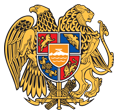 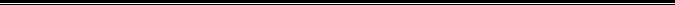 ԱՐՁԱՆԱԳՐՈՒԹՅՈՒՆ N 3
25 ՄԱՐՏԻ 2022թվական
ԱՎԱԳԱՆՈՒ ՀԵՐԹԱԿԱՆ ՆԻՍՏԻՀամայնքի ավագանու նիստին ներկա էին ավագանու 23 անդամներ: Բացակա էին` Արման Ղալթախչյանը, Մեսրոպ Մխիթարյանը, Գագիկ Չապուխյանը, Զոյա ՊետրոսյանըԱվագանու նիստին մասնակցում էին` Արթուր Այդինյանը, Արարատ Պարոնյանը, Արտեմ Ոսկանյանը, Էդգար Ասլանյանը, Լիա Ճաղարյանը և Իջևան համայնքի բնակավայրերի վարչական ղեկավարներըՆիստը վարում էր  Իջևան համայնքի ղեկավար` Արթուր ՃաղարյանըՆիստը արձանագրում էր `Հրանտ ՆերսեսյանըԼսեցին
ՀԱՅԱՍՏԱՆԻ ՀԱՆՐԱՊԵՏՈՒԹՅԱՆ ՏԱՎՈՒՇԻ ՄԱՐԶԻ ԻՋԵՎԱՆ ՀԱՄԱՅՆՔԻ ԱՎԱԳԱՆՈՒ ՆԻՍՏԻ ՕՐԱԿԱՐԳԸ ՀԱՍՏԱՏԵԼՈՒ ՄԱՍԻՆ /Զեկ. ԱՐԹՈՒՐ ՃԱՂԱՐՅԱՆ/Ղեկավարվելով «Տեղական ինքնակառավարման մասին» օրենքի 14-րդ հոդվածի 6-րդ մասովՀամայնքի ավագանին որոշում է1.Տավուշի մարզի Իջևան համայնքի հնգամյա զարգացման ծրագրի կազմման, կառավարման և վերահսկման նպատակով խորհրդակցական մարմին ձևավորելու մասին 2.,,Իջևանի քաղաքային կոմունալ տնտեսություն,, բյուջետային հիմնարկի տնօրեն նշանակելու մասին3.Իջևանի համայնքապետարանի խնամակալության և հոգաբարձության հանձնաժողովի կազմում փոփոխություններ կատարելու մասին4.Որոշակի ծառայություններ մատուցելու համար պայմանագրով աշխատողներ ներգրավելու մասին5.Իջևանի համայնքապետարանի աշխատակազմի հաստիքացուցակում փոփոխություններ կատարելու մասին 6.Տավուշի մարզի Իջևան համայքի վարչական սահմաններում գտնվող օտարվող հողամասերի մեկ քմ-ի գինը սահմանելու մասին 7.Տավուշի մարզի Իջևան համայքի վարչական սահմաններում գտնվող, օգտագործման տրամադրվող հողամասերի /վարձակալությամբ կամ կառուցապատման իրավունքով/ վարձավճարներ սահմանելու մասին 8.Տավուշի մարզի Իջևան համայնքի սեփականություն հանդիսացող տարածքների աճուրդային վաճառքի մեկնարկային գին սահմանելու մասին9.Տավուշի մարզի Իջևան համայնքի Իջևան քաղաքի վարչական տարածքում գտնվող բնակելի կառուցապատման հողամասերը համայնքային սեփականություն ճանաչելու մասին 10.Իջևան համայնքի ավագանու 07.02.2019թ. թիվ 11 որոշման մեջ փոփոխություններ կատարելու մասին 11.Տավուշի մարզի Իջևան համայնքի վարչական սահմաններում գտնվող, քաղաքաշինական և այլ նպատակներով հողամասեր հատկացնելու, ինքնակամ շինությունների և ինքնակամ օգտագործվող հողամասերի իրավական կարգավիճակը որոշելու մասին 12.Տավուշի մարզ, Իջևան համայնքի վարչական սահմաններում գտնվող պետական սեփականություն հանդիսացող 0.23611հա մակերեսով հողամասի տրամադրմանը համաձայնություն տալու մասին13.Տավուշի մարզ,Իջևան համայնք, Իջևան քաղաքի, վարչական սահմաններում գտնվող 0,05հա մակերեսով հողամասի իրավական կարգավիճակի մասին 14.Տավուշի մարզի, Իջևան համայնք, Իջևան քաղաքի վարչական սահմաններում գտնվող 0,5084հա մակերեսով մեկ միավոր գյուղատնտեսական նպատակային նշանակության, վարելահող գործառնական նշանակության հողամասի նպատակային նշանակությունը փոփոխելու նպատակով լիազոր մարմին ներկայացնելու առաջարկությանը հավանություն տալու մասին 15.Համայնքի կարիքավոր անձանց և ընտանիքների սոցիալական աջակցության չափորոշիչների մշակման և սոցիալական աջակցության հանձնաժողով ստեղծելու մասին16.Տավուշի մարզի, Իջևան համայնքի, Աչաջուր գյուղի վարչական սահմաններում ընդգրկված հողամասերի նպատակային նշանակության փոփոխությանը հավանություն տալու մասին 
17.Տավուշի մարզ, Իջևան համայնք, Ազատամուտ գյուղի վարչական սահմաններում գտնվող 0,06հա մակերեսով հողամասի իրավական կարգավիճակի մասին18.Տավուշի մարզի, Իջևան համայնք, Իջևան քաղաքի Արցախյան փողոց, թիվ 74/1 հասցեում գտնվող 0,100856հա մակերեսով մեկ միավոր էներգետիկայի, տրանսպորտի, կապի, կոմունալ ենթակառուցվածքների նպատակային նշանակության, էներգետիկայի, տրանսպորտի գործառնական նշանակության հողամասի նպատակային նշանակությունը փոփոխելու նպատակով լիազոր մարմին ներկայացնելու առաջարկությանը հավանություն տալու մասին19.Իջևանի համայնքապետարանի աշխատակազմի իրենց զբաղեցրած պաշտոնի ենթախմբին համապատասխանող դասային աստիճանից ավելի բարձր դասային աստիճան ունեցող անձանց համար հավելավճարներ սահմանելու մասին 20.Տավուշի մարզ, Իջևան համայնք, Գետահովիտ գյուղ, 6-րդ փողոց, թիվ 82/20 հասցեում գտնվող 0,045հա մակերեսով հողամասի իրավական կարգավիճակի մասին 21.Տավուշի մարզի, Իջևան համայնք, Իջևան քաղաքիի վարչական սահմաններում գտնվող 0,15հա մակերեսով հողամասի նպատակային նշանակությունը փոփոխելու նպատակով լիազոր մարմին ներկայացնելու առաջարկությանը հավանություն տալու մասին 22. Տավուշի մարզ, Իջևան համայնք, Այգեհովիտ գյուղ, 45-րդ փողոց, 3-րդ փակուղի, 5 շենք, թիվ 4 բնակարանի իրավական կարգավիճակի մասին 23.Տավուշի մարզի, Իջևան համայնք, Գետահովիտ գյուղի վարչական սահմաններում գտնվող 0,226հա մակերեսով մեկ միավոր գյուղատնտեսական նպատակային նշանակության, վարելահող գործառնական նշանակության հողամասի նպատակային նշանակությունը փոփոխելու նպատակով լիազոր մարմին ներկայացնելու առաջարկությանը հավանություն տալու մասին24.Տավուշի մարզի, Իջևան համայնք, Գետահովիտ գյուղի վարչական սահմաններում գտնվող 0,17581հա մակերեսով մեկ միավոր գյուղատնտեսական նպատակային նշանակության, վարելահող գործառնական նշանակության հողամասի նպատակային նշանակությունը փոփոխելու նպատակով լիազոր մարմին ներկայացնելու առաջարկությանը հավանություն տալու մասին25. Տավուշի մարզ, Իջևան համայնք, Աչաջուր գյուղի վարչական սահմաններում գտնվող 11-013-0236-0003 ծածկագրով և 1,01հա մակերեսով, 11-013-0235-0023 ծածկագրով և 0,1հա մակերեսով, 11-013-0235-0021 ծածկագրով և 0,191հա մակերեսով, 11-013-0217-0108 ծածկագրով և 0,31հա մակերեսով, 11-013-0347-0009 ծածկագրով և 0,12հա մակերեսով հողամասերը Տավուշի մարզ, Իջևան համայնք, Աչաջուր գյուղի վարչական սահմաններում գտնվող 11-013-0242-0001 ծածկագրով և 1,73հա մակերեսով հողամասի նկատմամբ սեփականության իրավունքների փոխանակության միջոցով օտարմանը համաձայնություն տալու մասին 26.Տավուշի մարզի, Իջևան համայնք, Գանձաքար գյուղի վարչական սահմաններում գտնվող 0,0621հա մակերեսով մեկ միավոր գյուղատնտեսական նպատակային նշանակության, վարելահող գործառնական նշանակության հողամասի նպատակային նշանակությունը փոփոխելու նպատակով լիազոր մարմին ներկայացնելու առաջարկությանը հավանություն տալու մասին 27.Տավուշի մարզի, Իջևան համայնք, Լուսաձոր գյուղի վարչական սահմաններում գտնվող 0,07612հա մակերեսով հողամասի իրավական կարգավիճակի մասին 28. Տավուշի մարզի, Իջևան համայնք, Իջևան քաղաքի վարչական սահմաններում գտնվող 0,06996հա մակերեսով մեկ միավոր գյուղատնտեսական նպատակային նշանակության, վարելահող գործառնական նշանակության հողամասի նպատակային նշանակությունը փոփոխելու նպատակով լիազոր մարմին ներկայացնելու առաջարկությանը հավանություն տալու մասին29.Տավուշի մարզ, Իջևան համայնք, Իջևան քաղաք, Ս.Օհանյան փողոց, 1-ին նրբանցք, թիվ 24 հասցեում գտնվող 1,127հա մակերեսով հողամասի իրավական կարգավիճակի մասին30.Տավուշի մարզ, Իջևան համայնքի Աչաջուր բնակավայրի վարչական սահմաններում գտնվող պետական սեփականություն հանդիսացող 4.5հա մակերեսով հողամասի տրամադրմանը համաձայնություն տալու մասին 31.,,Իջևանի օր,, սահմանելու մասին,,32.Տավուշի մարզ, Իջևան համայնքի Լուսաձոր բնակավայրի վարչական սահմաններում գտնվող պետական սեփականություն հանդիսացող 5,77286հա մակերեսով հողամասի տրամադրմանը համաձայնություն տալու մասին 33.Տավուշի մարզ, Իջևան համայնքի Լուսաձոր բնակավայրի վարչական սահմաններում գտնվող պետական սեփականություն հանդիսացող 10.01474հա մակերեսով հողամասի տրամադրմանը համաձայնություն տալու մասին 34.Տավուշի մարզ, Իջևան համայնքի Լուսաձոր բնակավայրի վարչական սահմաններում գտնվող պետական սեփականություն հանդիսացող 7.0հա մակերեսով հողամասի տրամադրմանը համաձայնություն տալու մասին 35.Տավուշի մարզ, Իջևան համայնքի լուսաձոր բնակավայրի վարչական սահմաններում գտնվող պետական սեփականություն հանդիսացող 4.5հա մակերեսով հողամասի տրամադրմանը համաձայնություն տալու մասին 36.Տավուշի մարզ,Իջևան համայնքի Աչաջուր բնակավայրի վարչական սահմաններում գտնվող պետական սեփականություն հանդիսացող 1.0 հա մակերեսովհողամասի տրամադրմանը համաձայնություն տալու մասին 37.Տավուշի մարզ, Իջևան համայնքի Լուսաձոր բնակավայրի վարչական սահմաններում գտնվող պետական սեփականություն հանդիսացող 8.0հա մակերեսով հողամասի տրամադրմանը համաձայնություն տալու մասին 38.Տավուշի մարզ, Դիլիջան համայնքի վարչական սահմաններում գտնվող 4523,33հա մակերեսով հողամասի նկատմամբ սեփականության իրավունքների օտարմանը Տավուշի մարզի Իջևան համայնքին՝ փոխանակության միջոցով համաձայնություն տալու մասին 39.Տավուշի մարզ, Իջևան համայնքի վարչական սահմաններում գտնվող 3175,0հա մակերեսով հողամասի նկատմամբ սեփականության իրավունքների օտարմանը փոխանակության միջոցով համաձայնություն տալու մասին 40.Տավուշի մարզի, Իջևան համայնք, Լուսաձոր բնակավայրի վարչական սահմաններում գտնվող 0,1225հա մակերեսով մեկ միավոր հողամասի նպատակային նշանակությունը փոփոխելու մասին 41.Իջևան համայնքի Գանձաքար բնակավայրի խմելու ջրի ֆիլտրման կայանը համայնքապետարանի հաշվեկշռում գրանցելու և ջրի սակագին սահմանելու մասին 42.,,Դոմ Մոսկվի,, մշակութագործարարական կենտրոնի Իջևանի մասնաճյուղին անհատույց օգտագործման տարածք տրամադրելու մասին 43.Տավուշի մարզի, Իջևան համայնքի, Աչաջուր գյուղի վարչական սահմաններում ընդգրկված 0,09845հա մակերեսով հողամասի նպատակային նշանակության փոփոխությանը հավանություն տալու մասին 44.,,Գանձաքարի բժշկական ամբուլատորիա,, ՀՈԱԿ-ի 2022թ հաստիքացուցակը և ծախսերի նախահաշիվը  հավանության արժանացնելու մասինՈրոշումն ընդունված է. /կցվում է որոշում N 23/Լսեցին
ՏԱՎՈՒՇԻ ՄԱՐԶԻ ԻՋԵՎԱՆ ՀԱՄԱՅՆՔԻ ՀՆԳԱՄՅԱ ԶԱՐԳԱՑՄԱՆ ԾՐԱԳՐԻ ԿԱԶՄՄԱՆ,ԿԱՌԱՎԱՐՄԱՆ ԵՎ ՎԵՐԱՀՍԿՄԱՆ ՆՊԱՏԱԿՈՎ ԽՈՐՀՐԴԱԿՑԱԿԱՆ ՄԱՐՄԻՆ ՁԵՎԱՎՈՐԵԼՈՒ ՄԱՍԻՆ /Զեկ. ԱՐԱՐԱՏ ՊԱՐՈՆՅԱՆ/Ղեկավարվելով ՀՀ ,,Տեղական ինքնակառավարման մասին,, օրենքի 84-րդ հոդվածի 1-ին մասի պահանջներովՀամայնքի ավագանին որոշում է.Իջևան համայնքի հնգամյա զարգացման ծրագրերի կազմման, կառավարման և վերահսկման նպատակով  ձևավորել համայնքի ղեկավարին կից խորհրդակցական մարմին հետևյալ կազմով1․Արարատ Պարոնյան-Զարգացման ծրագրերի, տուրիզմի,առևտրի,  սպասարկման և                                      գովազդի   բաժնի պետ2. Հրանտ Ներսեսյան- Իջևանի համայնքապետարանի աշխատակազմի քարտուղար3.Արթուր Այդինյան- քաղաքաշինության, հողաշինության, գյուղատնտեսություն և բնապահպանության                                բաժնի պետ4.Արտեմ Ոսկանյան- Ֆինանսատնտեսագիտական, եկամուտների հաշվառման և                                 հավաքագրման  բաժնի պետ4.Լիլիթ Ղալումյան-կրթության, մշակույթի,  սպորտի, երիտասարդության, սոցիալական աջակցության                                և առողջապահության  բաժնի պետ5.Էդգար Ասլանյան-կոմունալ տնտեսության, համատիրությունների աշխատանքների                               համակարգման  և տրանսպորտի բաժնի պետ6.Մերինե Մանուչարյան- քարտուղարության, անձնակազմի կառավարման,  տեղեկատվական                                       տեխնոլոգիաների  բաժնի պետ7․Խաչատուր Համզյան-Իջևան համայնքի ավագանու անդամ8․Մեդորա Ասիլյան-Իջևան համայնքի ավագանու անդամ9․Վահան Ղազումյան-Իջևան համայնքի ավագանու անդամ10.Արփինե Երիցյան-,,Քաղաքացիական երիտասարդական կենտրոն,, ՀԿ11․Զարմային Մարդանյան-Գ․Խ․Ն․Մ․Վ  Տավուշի մարզի պետՈրոշումն ընդունված է. /կցվում է որոշում N 24/Լսեցին
,,ԻՋԵՎԱՆԻ ՔԱՂԱՔԱՅԻՆ ԿՈՄՈՒՆԱԼ ՏՆՏԵՍՈՒԹՅՈՒՆ,, ԲՅՈՒՋԵՏԱՅԻՆ ՀԻՄՆԱՐԿԻ ՏՆՕՐԵՆ ՆՇԱՆԱԿԵԼՈՒ ՄԱՍԻՆ /Զեկ. ԱՐԹՈՒՐ ՃԱՂԱՐՅԱՆ/Համայնքի ավագանին նշում է, որ ս/թ համայնքի ղեկավարի 03․02․2022թ թիվ 34Ա  կարգադրությամբ փետրվարի  4-ից ,,Իջևանի քաղաքային կոմունալ տնտեսություն,, բյուջետային հիմնարկի  տնօրենի պաշտոնակատար է նշանակվել  Սուրեն Սամվելի Չիբուխչյանը։Ղեկավարվելով  ,,Տեղական ինքնակառավարման մասին,,  ՀՀ օրենքի 35-րդ հոդվածի 1-ին մասի 11-րդ կետով և 18-րդ հոդվածի 1-ին մասի 16-րդ կետովՀամայնքի ավագանին որոշում է.1․ Տալ համաձայնություն համայնքի ղեկավարի առաջարկությանը՝ ,,Իջևանի քաղաքային կոմունալ տնտեսություն,, բյուջետային հիմնարկի տնօրեն նշանակել Սուրեն Սամվելի Չիբուխչյանին՝ 370 հազ ՀՀ դրամ դրույքաչափով։Որոշումն ընդունված է. /կցվում է որոշում N 25/Լսեցին
ԻՋԵՎԱՆԻ ՀԱՄԱՅՆՔԱՊԵՏԱՐԱՆԻ ԽՆԱՄԱԿԱԼՈՒԹՅԱՆ ԵՎ ՀՈԳԱԲԱՐՁՈՒԹՅԱՆ ՀԱՆՁՆԱԺՈՂՈՎԻ ԿԱԶՄՈՒՄ ՓՈՓՈԽՈՒԹՅՈՒՆՆԵՐ ԿԱՏԱՐԵԼՈՒ ՄԱՍԻՆ /Զեկ. ԱՐԳԻՇՏԻ ԱՄԻՐԽԱՆՅԱՆ/Համաձայն ՀՀ կառավարության 2011թ. փետրվարի 24-ի 164-Ն որոշմամբ հաստատված կանոնադրության 3-րդ կետի և նկատի ունենալով, որ  համայնքապետարանի աշխատակազմում կատարվել են կադրային փոփոխություններ․Համայնքի ավագանին որոշում է.Իջևանի համայնքապետարանի խնամակալության և հոգաբարձության հանձնաժողովի կազմում կատարել փոփոխություն 1.Արաքսյա Նազարյանին հանել  համայնքապետարանի խնամակալության և հոգաբարձության հանձնաժողովի կազմից:2.Խնակալության և հոգաբարձության հանձնաժողովի կազմում ընդգրկել Գրետա Հարությունյանին:Որոշումն ընդունված է. /կցվում է որոշում N 26/Լսեցին
ՈՐՈՇԱԿԻ ԾԱՌԱՅՈՒԹՅՈՒՆՆԵՐ ՄԱՏՈՒՑԵԼՈՒ ՀԱՄԱՐ ՊԱՅՄԱՆԱԳՐՈՎ ԱՇԽԱՏՈՂՆԵՐ ՆԵՐԳՐԱՎԵԼՈՒ ՄԱՍԻՆ /Զեկ. ԱՐԹՈՒՐ ՃԱՂԱՐՅԱՆ/Համայնքի ղեկավարը ավագանուն առաջարկության է ներկայացրել՝ համայնքային որոշակի հիմնախնդիրների լուծման, ծառայությունների մատուցման նպատակով անհրաժեշտությունից ելնելով պայմանագրային կարգով մասնագետների ներգրավելու մասին:Քննարկելով համայնքի ղեկավարի առաջարկությունը.Համայնքի ավագանին որոշում է 1.Տալ համաձայնություն համայնքի ղեկավարի առաջարկությանը՝ տնտեսված միջոցների հաշվին, որոշակի ծառայությունների կատարման համար թույլատրել համայնքի ղեկավարին ֆիզիկական անձանց հետ կնքել քաղաքացիա-իրավական պայմանագրեր:2.Սույն որոշումը տարածվում է սկսած ս/թ փետրվարի 4-ից:Որոշումն ընդունված է. /կցվում է որոշում N 27/Լսեցին
ԻՋԵՎԱՆԻ ՀԱՄԱՅՆՔԱՊԵՏԱՐԱՆԻ ԱՇԽԱՏԱԿԱԶՄԻ ՀԱՍՏԻՔԱՑՈՒՑԱԿՈՒՄ ՓՈՓՈԽՈւԹՅՈՒՆՆԵՐ ԿԱՏԱՐԵԼՈՒ ՄԱՍԻՆ /Զեկ. ԱՐԹՈՒՐ ՃԱՂԱՐՅԱՆ/Համայնքի ղեկավարը նշում է, որ անհրաժեշտություն է առաջացել համայնքապետարանի աշխատակազմի հաստիքացուցակում կատարել փոփոխություններ՝ ավելացնել հավաքարարի 1 հաստիք, անասնաբույժի 2 հաստիքներ, երկու հավաքարարների  և մեկ պահակի 0,5 դրույքաչափերը դարձնել 1-ական դրույքաչափեր:Ղեկավարվելով  ,,Տեղական ինքնակառավարման մասին,, ՀՀ օրենքի 35-րդ հոդվածի 7-րդ կետով.Համայնքի ավագանին որոշում է 1.Տալ հավանություն համայնքի ղեկավարի առաջարկությունը՝ համայնքապետարանի աշխատակազմի հաստիքացուցակում կատարել հետևյալ փոփոխությունները. 1.1Ավելացնել հավաքարարի 1 հաստիք՝ 100 հազ. ՀՀ դրամ դրույքաչափով (Աչաջրի նստավայր):1.2Ավելացնել անասնաբույժի 2 հաստիքներ՝ 100 հազ. ՀՀ դրամ դրույքաչափերով (Գետահովիտ և Ենոքավան նստավայրեր):1.3Երկու հավաքարարների 0,5 դրույքաչափերը դարձնել 1-ական դրույքաչափ՝ 100 հազ. ՀՀ դրամով (Ծաղկավանի և Կիրանցի նստավայրեր):1.4 Պահակի մեկ 0,5 դրույքաչափը դարձնել 1-ական դրույքաչափ՝ 100 հազ. ՀՀ դրամով  (Ենոքավանի  նստավայր):Որոշումն ընդունված է. /կցվում է որոշում N 28/Լսեցին
ՏԱՎՈՒՇԻ ՄԱՐԶԻ ԻՋԵՎԱՆ ՀԱՄԱՅՔԻ ՎԱՐՉԱԿԱՆ ՍԱՀՄԱՆՆԵՐՈՒՄ ԳՏՆՎՈՂ ՕՏԱՐՎՈՂ ՀՈՂԱՄԱՍԵՐԻ ՄԵԿ ՔՄ-Ի ԳԻՆԸ ՍԱՀՄԱՆԵԼՈՒ ՄԱՍԻՆ /Զեկ. ԱՐԹՈՒՐ ԱՅԴԻՆՅԱՆ/ՀՀ ,,Հողային օրենսգրքի” 66-րդ և 67-րդ հոդվածներիի համաձայն, համայնքի վարչական սահմաններում գտնվող պետության և համայնքային սեփականությունը հանդիսացող հողամասերի վաճառքը իրականացնում են համայնքի ղեկավարները` աճուրդով կամ  ուղղակի վաճառքով: Համաձայն ,,Տեղական ինքնակառավարման մասին” ՀՀ օրենքի 18 -րդ հոդվածի 21-րդ կետի, օտարվող հողամասերի 1 քմ-ի գինը և պայմանները հաստատում է համայնքի ավագանին: Ղեկավարվելով  ՀՀ կառավարության 04.06.2020թվականի թիվ1023-Ն որոշմամբ.Համայնքի ավագանին որոշում է1. Համայնքի վարչական սահմաններում գտնվող, աճուրդային կարգով  օտարվող հողամասերի մեկնարկային գինը սահմանել՝ տարածագնահատման 10-րդ գոտում 1 քմ մակերեսով հողամասի համար  6850 ՀՀ դրամ, 11-րդ գոտում՝ 4450 ՀՀ դրամ, 12-րդ գոտում՝ 2890 ՀՀ դրամ, 14-րդ գոտում՝ 1221 ՀՀ դրամ, 15-րդ գոտում՝ 792 ՀՀ դրամ, 16-րդ գոտում՝ 514.8 ՀՀ դրամ, 17-րդ գոտում՝ 336.6 ՀՀ դրամ, 18-րդ գոտում՝ 217.8 ՀՀ դրամ, 19-րդ գոտում՝ 141.9 ՀՀ դրամ: 2. Համայնքի վարչական սահմաններում գտնվող, ուղղակի կարգով  օտարվող հողամասերի գինը սահմանել կադաստրային արժեքներով՝ տարածագնահատման 10-րդ գոտում 1 քմ մակերեսով հողամասի համար՝ 6834,3 ՀՀ դրամ, 11-րդ գոտում՝ 4441.8 ՀՀ դրամ, 12-րդ գոտում՝ 2887.5  ՀՀ դրամ,  14-րդ գոտում՝ 1221 ՀՀ դրամ, 15-րդ գոտում՝ 792 ՀՀ դրամ, 16-րդ գոտում՝ 514.8 ՀՀ դրամ, 17-րդ գոտում՝ 336.6 ՀՀ դրամ, 18-րդ գոտում՝ 217.8 ՀՀ դրամ, 19-րդ գոտում՝ 141.9 ՀՀ դրամ:Որոշումն ընդունված է. /կցվում է որոշում N 29/Լսեցին
ՏԱՎՈՒՇԻ ՄԱՐԶԻ ԻՋԵՎԱՆ ՀԱՄԱՅՔԻ ՎԱՐՉԱԿԱՆ ՍԱՀՄԱՆՆԵՐՈՒՄ ԳՏՆՎՈՂ, ՕԳՏԱԳՈՐԾՄԱՆ ՏՐԱՄԱԴՐՎՈՂ ՀՈՂԱՄԱՍԵՐԻ /ՎԱՐՁԱԿԱԼՈՒԹՅԱՄԲ ԿԱՄ ԿԱՌՈՒՑԱՊԱՏՄԱՆ ԻՐԱՎՈՒՆՔՈՎ/ ՎԱՐՁԱՎՃԱՐՆԵՐ ՍԱՀՄԱՆԵԼՈՒ ՄԱՍԻՆ /Զեկ. ԱՐԹՈՒՐ ԱՅԴԻՆՅԱՆ/,,Հողային օրենսգրքի” 76 հոդվածի համաձայն, համայնքի վարչական սահմաններում գտնվող պետության և համայնքային սեփականությունը հանդիսացող հողամասերը օգտագործման են տրամադրում /վարձակալությամբ կամ կառուցապատման իրավունքով/ համայնքի ղեկավարները` մրցութային կամ ուղղակի կարգով: Համաձայն ,,Տեղական ինքնակառավարման մասին” ՀՀ օրենքի 18-րդ հոդվածի 21-րդ կետի, օգտագործման տրամադրվող հողամասերի վարձավճարի չափերը և պայմանները հաստատում է համայնքի ավագանին: Ղեկավարվելով  ՀՀ կառավարության 04.06.2020թվականի թիվ1023-Ն որոշմամբ.Համայնքի ավագանին որոշում է 1.Համայնքի վարչական սահմաններում գտնվող, օգտագործման տրամադրվող /վարձակալությամբ կամ կառուցապատման իրավունքով/  հողամասերի մեկնարկային տարեկան վարձավճար սահմանել՝ տարածագնահատման 10-րդ գոտում 1 քմ մակերեսով հողամասերի համար՝ 70 ՀՀ դրամ, 11-րդ գոտում՝ 45 ՀՀ դրամ, 12-րդ գոտում՝ 30 ՀՀ դրամ,  14-րդ գոտում՝ 13 ՀՀ դրամ, 15-րդ գոտում՝ 8 ՀՀ դրամ, 16-րդ գոտում՝ 6 ՀՀ դրամ, 17-րդ գոտում՝ 4 ՀՀ դրամ, 18-րդ գոտում՝ 3  ՀՀ դրամ, 19-րդ գոտում՝  2 ՀՀ դրամ:Որոշումն ընդունված է. /կցվում է որոշում N 30/Լսեցին
ՏԱՎՈՒՇԻ ՄԱՐԶԻ ԻՋԵՎԱՆ ՀԱՄԱՅՆՔԻ ՍԵՓԱԿԱՆՈՒԹՅՈՒՆ ՀԱՆԴԻՍԱՑՈՂ ՏԱՐԱԾՔՆԵՐԻ ԱՃՈՒՐԴԱՅԻՆ ՎԱՃԱՌՔԻ ՄԵԿՆԱՐԿԱՅԻՆ ԳԻՆ ՍԱՀՄԱՆԵԼՈՒ ՄԱՍԻՆ /Զեկ. ԱՐԹՈՒՐ ԱՅԴԻՆՅԱՆ/Ղեկավարվելով ՀՀ ,,Տեղական ինքնակառավարման մասին” օրենքի 18-րդ հոդվածի 21-րդ կետի, Տավուշի մարզի Իջևանի համայնքի հաշվեկշռում գտնվող տարածքներին աճուրդային վաճառք կազմակերպելու համար անհրաժեշտ է սահմանել մեկնարկային գին:Համայնքի ավագանին որոշում է 1. Տավուշի մարզի Իջևան համայնքի սեփականություն հանդիսացող ոչ բնակելի տարածքների աճուրդային վաճառքի մեկնարկային գին սահմանել՝ 1 քմ  մակերեսով տարածքի համար 10000 դրամ:Որոշումն ընդունված է. /կցվում է որոշում N 31/Լսեցին
ՏԱՎՈՒՇԻ ՄԱՐԶԻ ԻՋԵՎԱՆ ՀԱՄԱՅՆՔԻ ԻՋԵՎԱՆ ՔԱՂԱՔԻ ՎԱՐՉԱԿԱՆ ՏԱՐԱԾՔՈՒՄ ԳՏՆՎՈՂ ԲՆԱԿԵԼԻ ԿԱՌՈՒՑԱՊԱՏՄԱՆ ՀՈՂԱՄԱՍԵՐԸ ՀԱՄԱՅՆՔԱՅԻՆ ՍԵՓԱԿԱՆՈՒԹՅՈՒՆ ՃԱՆԱՉԵԼՈՒ ՄԱՍԻՆ /Զեկ. ԱՐԹՈՒՐ ԱՅԴԻՆՅԱՆ/Համայնքի ղեկավարը նշում է, որ Իջևան քաղաքի Նար-Դոսի փողոցում գտնվող 140.0քմ մակերեսով /ծածկագիր 11-001-0047-0045/, Ս. Օհանյան փողոցում գտնվող 121.5քմ մակերեսով /ծածկագիր 11-001-0106-0041/  հողամասերը կադաստրային քարտեզում արտացոլված են, որպես ֆիզիկական անձանց պատկանող բնակելի կառուցապատման հողամաս, սակայն որևէ անձի անվամբ հաշվառված չէ և դրա նկատմամբ սեփականության կամ օգտագործման իրավունք գրանցված չէ: Ղեկավարվելով ՀՀ ,,Հողային օրենսգրքի,, 3-րդ հոդվածի 3-րդ կետի դրույթներով.Համայնքի ավագանին որոշում է 1.Տալ հավանություն համայնքի ղեկավարի առաջարկությանը՝ Իջևան քաղաքի Նար-Դոսի փողոցում գտնվող 140.0քմ մակերեսով /ծածկագիր 11-001-0047-0045/, Ս. Օհանյան փողոցում գտնվող 121.5քմ մակերեսով /ծածկագիր 11-001-0106-0041/  հողամասերըի նկատմամբ Իջևան համայնքի սեփականության իրավունքը գրանցելուն:Որոշումն ընդունված է. /կցվում է որոշում N 32/Լսեցին
ԻՋԵՎԱՆ ՀԱՄԱՅՆՔԻ ԱՎԱԳԱՆՈՒ 07.02.2019Թ. ԹԻՎ 11 ՈՐՈՇՄԱՆ ՄԵՋ ՓՈՓՈԽՈՒԹՅՈՒՆՆԵՐ ԿԱՏԱՐԵԼՈՒ ՄԱՍԻՆ /Զեկ. ԱՐԹՈՒՐ ԱՅԴԻՆՅԱՆ/Իջևան քաղաքային համայնքի ավագանու 07.02.2019թ ,,Համայնքային սեփականություն հանդիսացող Երևանյան փողոցում գտնվող 750.0քմ հողամասը սեփականության իրավունքով անհատույց տրամադրելու մասին,, թիվ 11 որոշման մեջ տեղի է ունեցել տեխնիկական անճշտություն, մասնավորապես ,,Ալիսա Վրեժի Ղազարյանի,, բառերը չպետք է գրվեր և ,,5/հինգ/ շնչից,, բառերի փոխարեն գրվել է ,,6 /վեց/ շնչից,, բառերը: Հաշվի առնելով վերոգրյալը և համայնքի ղեկավարի առաջարկությունը, ղեկավարվելով <<Նորմատիվ իրավական ակտերի մասին>> ՀՀ օրենքի 8-րդ գլխի, թիվ 33 և թիվ 34 հոդվածների դրույթներով՝Համայնքի ավագանին որոշում է 1. Իջևանի համայնքի ավագանու 07.02.2019թ ,,Համայնքային սեփականություն հանդիսացող Երևանյան փողոցում գտնվող 750.0քմ հողամասը սեփականության իրավունքով անհատույց տրամադրելու մասին ,, թիվ 11 որոշման մեջ ,,Ալիսա Վրեժի Ղազարյանի,, բառերը չկարդալ, իսկ ,,6 /վեց/ շնչից,, բառերի փոխարեն կարդալ՝ ,,5/հինգ/ շնչից,, բառերը:Որոշումն ընդունված է. /կցվում է որոշում N 33/Լսեցին
ՏԱՎՈՒՇԻ ՄԱՐԶԻ ԻՋԵՎԱՆ ՀԱՄԱՅՆՔԻ ՎԱՐՉԱԿԱՆ ՍԱՀՄԱՆՆԵՐՈՒՄ ԳՏՆՎՈՂ, ՔԱՂԱՔԱՇԻՆԱԿԱՆ ԵՎ ԱՅԼ ՆՊԱՏԱԿՆԵՐՈՎ ՀՈՂԱՄԱՍԵՐ ՀԱՏԿԱՑՆԵԼՈՒ, ԻՆՔՆԱԿԱՄ ՇԻՆՈՒԹՅՈՒՆՆԵՐԻ ԵՎ ԻՆՔՆԱԿԱՄ ՕԳՏԱԳՈՐԾՎՈՂ ՀՈՂԱՄԱՍԵՐԻ ԻՐԱՎԱԿԱՆ ԿԱՐԳԱՎԻՃԱԿԸ ՈՐՈՇԵԼՈՒ ՄԱՍԻՆ /Զեկ. ԱՐԹՈՒՐ ԱՅԴԻՆՅԱՆ/Համայնքի  ավղեկավարը  նշում  է,  որ  առաջարկություններ  են  ներկայացվել  Իջևան  համայնքի  մի խումբ  բնակիչների  կողմից  ինքնակամ  կառուցված,  ինչպես  նաև  ինքնակամ  օգտագործվող  հողամասերի  իրավական  կարգավիճակը  որոշելու  համար:  Առաջարկություններ  են  ներկայացվել  նաև  քաղաքաշինական  և  այլ  նպատակներով,  օրենքով  սահմանված  կարգով՝ աճուրդային,  մրցութային և ուղղակի կարգով հողամասեր  հատկացնելու  մասին: Ղեկավարվելով,,Տեղական ինքնակառավարման մասին,, ՀՀ օրենքի 18-րդ հոդվածի 1-ին կետի  21-րդ ենթակետի և ՀՀ  ,,Հողային օրենսգրքի,, 3-րդ հոդվածի  3-րդ կետի  պահանջներով.Համայնքի ավագանին որոշում է. 1.Տալ  համաձայնություն  ինքնակամ  կառուցված  շինությունների  և  ինքնակամ  օգտագործվող  հողամասերի  իրավական  կարգավիճակը  որոշելու,  քաղաքաշինական  և  այլ  նպատակներով՝  աճուրդային,  մրցութային և  ուղղակի  կարգով    հողամասեր  հատկացնելու  մասին  առաջարկությանը  համաձայն  աղյուսակի.Որոշումն ընդունված է. /կցվում է որոշում N 34/Լսեցին
ՏԱՎՈՒՇԻ ՄԱՐԶ, ԻՋԵՎԱՆ ՀԱՄԱՅՆՔԻ ԻՋԵՎԱ ՔԱՂԱՔԻ ՎԱՐՉԱԿԱՆ ՍԱՀՄԱՆՆԵՐՈՒՄ ԳՏՆՎՈՂ ՊԵՏԱԿԱՆ ՍԵՓԱԿԱՆՈՒԹՅՈՒՆ ՀԱՆԴԻՍԱՑՈՂ 0.23611ՀԱ ՄԱԿԵՐԵՍՈՎ ՀՈՂԱՄԱՍԻ ՏՐԱՄԱԴՐՄԱՆԸ ՀԱՄԱՁԱՅՆՈՒԹՅՈՒՆ ՏԱԼՈՒ ՄԱՍԻՆ /Զեկ. ԱՐԹՈՒՐ ԱՅԴԻՆՅԱՆ/Համայնքի ղեկավարը ներկայացրեց, որ  ՀՀ Տավուշի  մարզպետի 21.04.2021թ. ,,ՀՀ Տավուշի մարզի Տավուշ-6 համակցված տարածական պլանավորման փաստաթղթերը հաստատելու մասին,, թիվ 129-Ա որոշմամբ Իջևան համայնքի վարչական սահմաններում ընդգրկված անտառային նպատակային նշանակության հողերից պետական սեփականություն հանդիսացող գյուղատնտեսական նպատակային նշանակության վարելահող գործառնական նշանակության շարքին փոխանցված հողերից սեփականության իրավունքով օտարելու նպատակով  11-001-0233-0001 ծածկագրով տարածքից առանձնացվել է 0,23611հա մակերեսով հողամաս: Հողամասը  չի գտնվում   Հայաստանի Հանրապետության  «Հողային օրենսգրքի» 60-րդ հոդվածով սահմանված հողամասերի ցանկում: Հողամասի սեփականության իրավունքով տրամադրումը  չի սահմանափակում  այլ անձանց իրավունքները  և չի խախտում այլ անձանց օրենքով պաշտպանվող   շահերը, ինչպես նաև  չի խոչընդոտում այլ հողամասերի  նպատակային  կամ  գործառնական նշանակությամբ օգտագործմանը: Հիմք ընդունելով ՀՀ կառավարության 14 հունվարի 2010թ. ,,ՀՀ համայնքների վարչական սահմաններում ընդգրկված պետական սեփականություն հանդիսացող հողամասերի օտարման, անհատույց /մշտական/ օգտագործման, վարձակալության և կառուցապատման իրավունքով տրամադրման կարգը հաստատելու մասին,, թիվ 16-Ն որոշման դրույթները անհրաժեշտություն է առաջացել տալ համաձայնություն վերոնշյալ հողամասը սեփականության իրավունքով օտարելու նպատակով:Համայնքի ավագանին որոշում է. 1. Տալ համաձայնություն՝ Տավուշի մարզի Իջևան համայնքի Իջևան քաղաքի վարչական սահմաններում ընդգրկված անտառային նպատակային նշանակության հողերից, պետական սեփականություն հանդիսացող գյուղատնտեսական նպատակային նշանակության վարելահող գործառնական նշանակության շարքին փոխանցված հողերից   առանձնացված 0,23611հա մակերեսով հողամասը /ծածկագիր 11-001-0233-0001/ սեփականության իրավունքով օտարելու համայնքի ղեկավարի առաջարկությանը:Որոշումն ընդունված է. /կցվում է որոշում N 35/Լսեցին
ՏԱՎՈՒՇԻ ՄԱՐԶ, ԻՋԵՎԱՆ ՀԱՄԱՅՆՔ, ԻՋԵՎԱՆ ՔԱՂԱՔԻ, ՎԱՐՉԱԿԱՆ ՍԱՀՄԱՆՆԵՐՈՒՄ ԳՏՆՎՈՂ 0,05ՀԱ ՄԱԿԵՐԵՍՈՎ ՀՈՂԱՄԱՍԻ ԻՐԱՎԱԿԱՆ ԿԱՐԳԱՎԻՃԱԿԻ ՄԱՍԻՆ /Զեկ. ԱՐԹՈՒՐ ԱՅԴԻՆՅԱՆ/Համայնքի ղեկավարը ներկայացրեց, որ  Տավուշի մարզ, Իջևան համայնք,  Իջևան քաղաքի, Մետաղագործների փողոցում, քաղաքացի՝ Զոհրաբ Աշոտի Հարությունյանի կողմից 1998թ. կառուցվել է բնակելի նշանակության վագոն-տնակ, որի զբաղեցրած 0,05հա մակերեսով հողամասը, թյուրիմացաբար  չի ներառվել ՀՀ կառավարության 06.10.2005թ. թիվ 2417-Ն որոշման մեջ որպես բնակավայրերի բնակելի կառուցապատման գործառնական նշանակության հողամաս  և հետևաբար որպես շինություն չի արտացոլվել կադաստրային քարտեզում և սխալմամբ ընդգրկվել է 11-001-0227-0001 ծածկագրով պետական սեփականություն հանդիսացող անտառ նպատակային նշանակության տարածքների մեջ,  ուստի  կառույցի և նրա զբաղեցրած հողամասի իրավական կարգավիճակը որոշելու նպատակով անհրաժեշտություն է առաջացել փոխել 0,05հա մակերեսով հողամասի նպատակային  նշանակությունը անտառից՝ բնակավայրերի նպատակային, բնակելի կառուցապատման գործառնական նշանակության հողատեսքի: Ղեկավարվելով ,,Իրավական ակտերի մասին,, ՀՀ օրենքի 20-րդ հոդվածի 1-ին կետով, ՀՀ  ,,Տեղական ինքնակառավարման մարմինների մասին,, օրենքի 18-րդ  հոդվածի  թիվ 29 և թիվ 31 կետերի պահանջներով.՝Համայնքի ավագանին որոշում է. 1. Տալ հավանություն  Իջևան քաղաքի Մետաղագործների փողոցում, քաղաքացի՝ Զոհրաբ Աշոտի Հարությունյանի կողմից 1998թ. կառուցված բնակելի նշանակության վագոն-տնակի զբաղեցրած 0,05հա մակերեսով հողամասի նպատակային նշանակությունը՝  բնակավայրերի նպատակային նշանակության բնակելի կառուցապատման գործառնական նշանակության հողատեսքի փոխելու համաձայնություն ստանալու նպատակով լիազոր մարմին ներկայացնելու համայնքի ղեկավարի առաջարկությանը:Որոշումն ընդունված է. /կցվում է որոշում N 36/Լսեցին
ՏԱՎՈՒՇԻ ՄԱՐԶԻ, ԻՋԵՎԱՆ ՀԱՄԱՅՆՔ, ԻՋԵՎԱՆ ՔԱՂԱՔԻ ՎԱՐՉԱԿԱՆ ՍԱՀՄԱՆՆԵՐՈՒՄ ԳՏՆՎՈՂ 0,5084ՀԱ ՄԱԿԵՐԵՍՈՎ ՄԵԿ ՄԻԱՎՈՐ ԳՅՈՒՂԱՏՆՏԵՍԱԿԱՆ ՆՊԱՏԱԿԱՅԻՆ ՆՇԱՆԱԿՈՒԹՅԱՆ, ՎԱՐԵԼԱՀՈՂ ԳՈՐԾԱՌՆԱԿԱՆ ՆՇԱՆԱԿՈՒԹՅԱՆ ՀՈՂԱՄԱՍԻ ՆՊԱՏԱԿԱՅԻՆ ՆՇԱՆԱԿՈՒԹՅՈՒՆԸ ՓՈՓՈԽԵԼՈՒ ՆՊԱՏԱԿՈՎ ԼԻԱԶՈՐ ՄԱՐՄԻՆ ՆԵՐԿԱՅԱՑՆԵԼՈՒ ԱՌԱՋԱՐԿՈՒԹՅԱՆԸ ՀԱՎԱՆՈՒԹՅՈՒՆ ՏԱԼՈՒ ՄԱՍԻՆ /Զեկ. ԱՐԹՈՒՐ ԱՅԴԻՆՅԱՆ/Համայնքի ղեկավարը ներկայացրեց, որ քաղաքացի՝ Գիգուշ Ալբերտի Հովակիմյանը  դիմել է սեփականության իրավունքով իրեն պատկանող, Տավուշի մարզի Իջևան համայնքի Իջևան քաղաքի վարչական սահմաններում գտնվող 0,5084հա մակերեսով  գյուղատնտեսական նպատակային նշանակության վարելահող գործառնական նշանակության հողամասից /վյայական թիվ 2209588, ծածկագիր 11-001-0233-0014/ 0,2հա մակերեսով մասի նպատակային նշանակությունը գյուղատնտեսականից՝ հատուկ պահպանվող տարածքների նպատակային, հանգստի համար նախատեսված գործառնական նշանակության փոփոխելու խնդրանքով: Սույնով խնդրվում է տալ հավանություն, Տավուշի մարզի Իջևան համայնքի  Իջևան քաղաքի վարչական սահմաններում գտնվող, սեփականության իրավունքով քաղաքացի՝ Գիգուշ Ալբերտի Հովակիմյանին պատանող 0,5084հա մակերեսով  գյուղատնտեսական նպատակային նշանակության վարելահող գործառնական նշանակության հողամասից /վյայական թիվ 2209588, ծածկագիր 11-001-0233-0014/ 0,2հա մակերեսով մասի  գյողատնտեսական նպատակային նշանակության վարելահող գործառնական նշանակության կազմից՝ հատուկ պահպանվող տարածքների նպատակային, հանգստի համար նախատեսված գործառնական նշանակության փոփոխելուն համաձայնություն ստանալու նպատակով  լիազոր մարմին ներկայացնելու համայնքի ղեկավարի առաջարկությանը: Հիմք ընդունելով վերոգրյալը և ղեկավարվելով  ՀՀ  ,,Տեղական ինքնակառավարման մարմինների մասին,, օրենքի 18-րդ  հոդվածի  թիվ 29 և թիվ 31 կետերի պահանջներով.՝Համայնքի ավագանին որոշում է.1. Տալ հավանություն՝ Տավուշի մարզի Իջևան համայնքի Իջևան քաղաքի վարչական սահմաններում գտնվող, սեփականության իրավունքով քաղաքացի՝ Գիգուշ Ալբերտի Հովակիմյանին պատանող 0,5084հա մակերեսով  գյուղատնտեսական նպատակային նշանակության վարելահող գործառնական նշանակության հողամասից /վյայական թիվ 2209588, ծածկագիր 11-001-0233-0014/ 0,2հա մակերեսով մասի գյողատնտեսական նպատակային նշանակության վարելահող գործառնական նշանակության կազմից՝ հատուկ պահպանվող տարածքների նպատակային, հանգստի համար նախատեսված գործառնական նշանակության փոփոխելուն համաձայնություն ստանալու նպատակով  լիազոր մարմին ներկայացնելու համայնքի ղեկավարի առաջարկությանը:Որոշումն ընդունված է. /կցվում է որոշում N 37/Լսեցին
ՀԱՄԱՅՆՔԻ ԿԱՐԻՔԱՎՈՐ ԱՆՁԱՆՑ ԵՎ ԸՆՏԱՆԻՔՆԵՐԻ ՍՈՑԻԱԼԱԿԱՆ ԱՋԱԿՑՈՒԹՅԱՆ ՉԱՓՈՐՈՇԻՉՆԵՐԻ ՄՇԱԿՄԱՆ ԵՎ ՍՈՑԻԱԼԱԿԱՆ ԱՋԱԿՑՈՒԹՅԱՆ ՀԱՆՁՆԱԺՈՂՈՎ ՍՏԵՂԾԵԼՈՒ ՄԱՍԻՆ /Զեկ. ԱՐԹՈՒՐ ՃԱՂԱՐՅԱՆ/ՀՀ ,,ՏԻՄ,, օրենքի 10-րդ հոդվածի 11-րդ մասի համաձայն համայնքի սոցիալական աջակցության կամավոր խնդիրները լուծվում են համայնքի ավագանու սահմանած չափորոշիչներով: Դրանց մշակման և համայնքի կարիքավոր անձանց և ընտանիքներին ցուցաբերվող սոցիալական աջակցության կանոնակարգման, սոցիալական ծրագրերի իրականացման նպատակով, ղեկավարվելով ՀՀ ,,ՏԻՄ,, օրենքի 48-րդ հոդվածով.Համայնքի ավագանին որոշում էՍտեղծել հանձնաժողով հետևյալ կազմով-Ճաղարյան Նարեկ-նախագահ, համայնքի ղեկավարի խորհրդական-Խառատյան Անդրանիկ-քաղաքաշինության, հողաշինության, գյուղատնտեսություն և                                               բնապահպանության բաժնի գլխավոր ՝մասնագետ-Նազինյան Անահիտ-Ֆինանսատնտեսագիտական, եկամուտների հաշվառման և հավաքագրման  բաժնի                                        պետի տեղակալ-Հարությունյան Գրետա-Կրթության, մշակույթի,  սպորտի, երիտասարդության, սոցիալական                                               աջակցության և առողջապահության  բաժնի գլխավոր մասնագետ- Մարկոսյան Արման -Ֆինանսատնտեսագիտական, եկամուտների հաշվառման և հավաքագրման  բաժնի                                            առաջատար մասնագետ-Դովլաթբեկյան Արմինե-Իջևան համայնքի ավագանու անդամ-Պետրոսյան Զոյա-Իջևան համայնքի ավագանու անդամ2.Պարտավորեցնել հանձնաժողովին՝ 10-օրյա ժամկետում մշակել սոցիալական աջակցության չափորոշիչները և ներկայացնել համայնքի ավագանու հաստատմանը:Որոշումն ընդունված է. /կցվում է որոշում N 38/Լսեցին
ՏԱՎՈՒՇԻ ՄԱՐԶԻ, ԻՋԵՎԱՆ ՀԱՄԱՅՆՔԻ, ԱՉԱՋՈՒՐ ԲՆԱԿԱՎԱՅՐԻ ՎԱՐՉԱԿԱՆ ՍԱՀՄԱՆՆԵՐՈՒՄ ԸՆԴԳՐԿՎԱԾ ՀՈՂԱՄԱՍԵՐԻ ՆՊԱՏԱԿԱՅԻՆ ՆՇԱՆԱԿՈՒԹՅԱՆ ՓՈՓՈԽՈՒԹՅԱՆԸ ՀԱՎԱՆՈՒԹՅՈՒՆ ՏԱԼՈՒ ՄԱՍԻՆ /Զեկ. ԱՐԹՈՒՐ ԱՅԴԻՆՅԱՆ/Համայնքի ղեկավարը ներկայացրեց, որ ՀՀ կառավարության 29.12.2011թ. թիվ 1920-Ն որոշման 13-րդ և 54-րդ կետերի պահանջներով, ՀՀ  վարչապետի 2009թ. դեկտեմբերի 22-ի թիվ 1064-Ա որոշմամբ ստեղծված ՀՀ համայնքների քաղաքաշինական ծրագրային փաստաթղթերի մշակման աշխատանքները համակարգող միջգերատեսչական հանձնաժողովի կողմից 07.03.2022թ. տրվել է ՀՀ  Տավուշի մարզ Իջևան համայնք, Աչաջուր գյուղի վարչական սահմաններում ընդգրկված 11-013-0331-0001 ծածկագրով 0,05հա մակերեսով գյուղատնտեսական նպատակային նշանակության այլ հողատեսքից՝ բնակավայրերի բնակելի կառուցապատման, 11-013-0333-0005 ծածկագրով 0,10091հա, 11-013-0333-0006 ծածկագրով 0,09268հա մակերեսով, 11-013-0333-0007 ծածկագրով 0,10351հա մակերեսով գյուղատնտեսական նպատակային նշանակության այլ հողատեսքից՝ արդյունաբերության, ընդերքօգտագործման և այլ արտադրական նշանակության օբյեկտների՝ գյուղատնտեսական արտադրական օբյեկտների, 11-013-0653-0001 ծածկագրով 0,02618հա մակերեսով, 11-013-0666-0001 ծածկագրով 0,1961հա մակերեսով, 11-013-0333-0001 ծածկագրով 0,1368հա մակերեսով, 11-013-0356-0008 ծածկագրով 0,12252հա մակերեսով, 11-013-0356-0006 ծածկագրով 0,1842հա մակերեսով գյուղատնտեսական նպատակային նշանակության այլ հողատեսքից՝ արդյունաբերության, ընդերքօգտագործման և այլ արտադրական նշանակության օբյեկտների՝ գյուղատնտեսական արտադրական օբյեկտների, պետական սեփականություն հանդիսացող 11-013-0671-0001 ծածկագրով 1,4322հա մակերեսով ջրային հողերից՝ արդյունաբերության, ընդերքօգտագործման և այլ արտադրական նշանակության օբյեկտների՝ գյուղատնտեսական արտադրական օբյեկտների հողերի շարքին դասելու ՀՀ տավուշի մարզի Իջևան համայնքի Աչաջուր բնակավայրը ներառող միկրոռեգիոնալ մակարդակի Տավուշ-2 համակցված տարածական պլանավորման փաստաթղթերի փոփոխության վերաբերյալ թիվ 2/փ 51 դրական եզրակացությունը: Հողամասերում առկա են ինքնակամ կառուցված շինություններ:Հիմք ընդունելով վերոգրյալը և ղեկավարվելով  ՀՀ  ,,Տեղական ինքնակառավարման մարմինների մասին,, օրենքի 18-րդ  հոդվածի  թիվ 29 և թիվ 31 կետերի պահանջներով.՝Համայնքի ավագանին որոշում է. 1. Տալ հավանություն՝ ՀՀ  Տավուշի մարզ Իջևան համայնք, Աչաջուր բնակավայրի վարչական սահմաններում ընդգրկված 11-013-0331-0001 ծածկագրով 0,05հա մակերեսով գյուղատնտեսական նպատակային նշանակության այլ հողատեսքից՝ բնակավայրերի բնակելի կառուցապատման, 11-013-0333-0005 ծածկագրով 0,10091հա, 11-013-0333-0006 ծածկագրով 0,09268հա մակերեսով, 11-013-0333-0007 ծածկագրով 0,10351հա մակերեսով գյուղատնտեսական նպատակային նշանակության այլ հողատեսքից՝ արդյունաբերության, ընդերքօգտագործման և այլ արտադրական նշանակության օբյեկտների՝ գյուղատնտեսական արտադրական օբյեկտների, 11-013-0653-0001 ծածկագրով 0,02618հա մակերեսով, 11-013-0666-0001 ծածկագրով 0,1961հա մակերեսով, 11-013-0333-0001 ծածկագրով 0,1368հա մակերեսով, 11-013-0356-0008 ծածկագրով 0,12252հա մակերեսով, 11-013-0356-0006 ծածկագրով 0,1842հա մակերեսով գյուղատնտեսական նպատակային նշանակության այլ հողատեսքից՝ արդյունաբերության, ընդերքօգտագործման և այլ արտադրական նշանակության օբյեկտների՝ գյուղատնտեսական արտադրական օբյեկտների, պետական սեփականություն հանդիսացող 11-013-0671-0001 ծածկագրով 1,4322հա մակերեսով ջրային հողերից՝ արդյունաբերության, ընդերքօգտագործման և այլ արտադրական նշանակության օբյեկտների՝ գյուղատնտեսական արտադրական օբյեկտների հողերի կազմ փոխելու  համայնքի ղեկավարի առաջարկությանը:2. Տալ հավանություն՝ օրենքով սահմանված կարգով համայնքային և պետական սեփականություն հանդիսացող հողամասերը օտարելու և հողամասերում առկա շինություններն օրինականացնելու համայնքի ղեկավարի առաջարկությանը:Որոշումն ընդունված է. /կցվում է որոշում N 39/Լսեցին
ՏԱՎՈՒՇԻ ՄԱՐԶ, ԻՋԵՎԱՆ ՀԱՄԱՅՆՔ, ԱԶԱՏԱՄՈՒՏ ԲՆԱԿԱՎԱՅՐԻ ՎԱՐՉԱԿԱՆ ՍԱՀՄԱՆՆԵՐՈՒՄ ԳՏՆՎՈՂ 0,06ՀԱ ՄԱԿԵՐԵՍՈՎ ՀՈՂԱՄԱՍԻ ԻՐԱՎԱԿԱՆ ԿԱՐԳԱՎԻՃԱԿԻ ՄԱՍԻՆ /Զեկ. ԱՐԹՈՒՐ ԱՅԴԻՆՅԱՆ/Համայնքի ղեկավարը ներկայացրեց, որ  Տավուշի մարզ, Իջևան համայնք, Ազատամուտ բնակավայրի վարչական սահմաններում ՀՀ կառավարության և Զարգացման միջազգային ընկերակցության միջև 2007թ. մարտի 9-ին ստորագրված ,,Առողջապահական համակարգի արդիականացման 2-րդ ծրագիր,, թիվ 4267-AM վարկային ծրագրի շրջանակներում 2008թ. կառուցվել է 169,4քմ մակերեսով շենք, առանց հողհատկացման փաստաթղթերի: Շենքը 11.11.2011թ. կնքված պայմանագրով, սեփականության իրավունքով  հանձնվել է ,,Ազատամուտի առողջության առաջնային պահպանման կենտրոն,, ՓԲԸ-ին,  որի իրավահաջորդ է գրանցվել ,,Ազատամուտի առողջության առաջնային պահպանման կենտրոն,, ՊՈԱԿ-ը: Շենքի զբաղեցրած հողամասի մակերեսը կազմում է 0,06հա: Համաձայն ՀՀ կառավարության 15.12.2005թ. թիվ 2402-Ն որոշման, շինության զբաղեցրած  0,06հա մակերեսով մասը,  համայնքին է փոխանցվել, որպես  բնակավայրերի նպատակային նշանակության, այլ հողեր գործառնական նշանակության հողամասի մաս /ծածկագիր 11-005-0016-0001-01/, ուստի ,,Ազատամուտի առողջության առաջնային պահպանման կենտրոն,, ՊՈԱԿ-ի տնօրինությունը դիմել է սեփականության իրավունքով իրենց պատկանող շինության զբաղեցրած 0,06հա մակերեսով հողամասը անհատույց /անորոշ ժամկետով/ օգտագործման իրավունքով  կազմակերպությանը տրամադրելու խնդրանքով: Ղեկավարվելով ,,Իրավական ակտերի մասին,, ՀՀ օրենքի 20-րդ հոդվածի 1-ին կետով, ՀՀ  ,,Տեղական ինքնակառավարման մարմինների մասին,, օրենքի 18-րդ  հոդվածի  թիվ 29 և թիվ 31 կետերի պահանջներով.Համայնքի ավագանին որոշում է. 1. Տալ համաձայնություն՝  Տավուշի մարզ, Իջևան համայնք, Ազատամուտ բնակավայրի վարչական սահմաններում ՀՀ կառավարության և Զարգացման միջազգային ընկերակցության միջև 2007թ. մարտի 9-ին ստորագրված ,,Առողջապահական համակարգի արդիականացման 2-րդ ծրագիր,, թիվ 4267-AM վարկային ծրագրի շրջանակներում 2008թ. կառուցված 169,4քմ մակերեսով շենքի զբաղեցրած   0,06հա մակերեսով հողամասը անհատույց /անորոշ ժամկետով/ օգտագործման իրավունքով ,,Ազատամուտի առողջության առաջնային պահպանման կենտրոն,, ՊՈԱԿ-ին  տրամադրելու համայնքի ղեկավարի առաջարկությանը:Որոշումն ընդունված է. /կցվում է որոշում N 40/Լսեցին
ՏԱՎՈՒՇԻ ՄԱՐԶԻ, ԻՋԵՎԱՆ ՀԱՄԱՅՆՔ, ԻՋԵՎԱՆ ՔԱՂԱՔԻ ԱՐՑԱԽՅԱՆ ՓՈՂՈՑ, ԹԻՎ 74/1 ՀԱՍՑԵՈՒՄ ԳՏՆՎՈՂ 0,100856ՀԱ ՄԱԿԵՐԵՍՈՎ ՄԵԿ ՄԻԱՎՈՐ ԷՆԵՐԳԵՏԻԿԱՅԻ, ՏՐԱՆՍՊՈՐՏԻ, ԿԱՊԻ, ԿՈՄՈՒՆԱԼ ԵՆԹԱԿԱՌՈՒՑՎԱԾՔՆԵՐԻ ՆՊԱՏԱԿԱՅԻՆ ՆՇԱՆԱԿՈՒԹՅԱՆ, ԷՆԵՐԳԵՏԻԿԱՅԻ, ՏՐԱՆՍՊՈՐՏԻ ԳՈՐԾԱՌՆԱԿԱՆ ՆՇԱՆԱԿՈՒԹՅԱՆ ՀՈՂԱՄԱՍԻ ՆՊԱՏԱԿԱՅԻՆ ՆՇԱՆԱԿՈՒԹՅՈՒՆԸ ՓՈՓՈԽԵԼՈՒ ՆՊԱՏԱԿՈՎ ԼԻԱԶՈՐ ՄԱՐՄԻՆ ՆԵՐԿԱՅԱՑՆԵԼՈՒ ԱՌԱՋԱՐԿՈՒԹՅԱՆԸ ՀԱՎԱՆՈՒԹՅՈՒՆ ՏԱԼՈՒ ՄԱՍԻՆ /Զեկ. ԱՐԹՈՒՐ ԱՅԴԻՆՅԱՆ/Համայնքի ղեկավարը ներկայացրեց, որ քաղաքացիներ՝ Նաիրա Գագիկի Մելքումյանը  և Մարիետտա Անդրանիկի Աթաբեկյանը դիմել են ընդհանուր համատեղ սեփականության իրավունքով իրենց պատկանող, Տավուշի մարզի Իջևան համայնքի Իջևան քաղաքի Արցախյան փողոց, թիվ 74/1 հասցեում գտնվող 0,011հա մակերեսով և 11-001-0224-0107 ծածկագրով էներգետիկայի, տրանսպորտի, կապի, կոմունալ ենթակառուցվածքների օբյեկտների նպատակային նշանակության էներգետիկայի գործառնական նշանակության  և 0,089856հա մակերեսով և 11-001-0224-0106 ծածկագրով էներգետիկայի, տրանսպորտի, կապի, կոմունալ ենթակառուցվածքների օբյեկտների նպատակային նշանակության տրանսպորտի գործառնական նշանակության  հողամասի /վկայական թիվ 14072021-11-0008/ նպատակային նշանակությունը՝ բնակավայրերի նպատակային, հասարակական կառուցապատման գործառնական նշանակության փոփոխելու խնդրանքով: Սույնով խնդրվում է տալ հավանություն, Տավուշի մարզի Իջևան համայնքի  Իջևան քաղաքի Արցախյան փողոց, թիվ 74/1 հասցեում գտնվող 0,011հա մակերեսով և 11-001-0224-0107 ծածկագրով էներգետիկայի, տրանսպորտի, կապի, կոմունալ ենթակառուցվածքների օբյեկտների նպատակային նշանակության էներգետիկայի գործառնական նշանակության  և 0,089856հա մակերեսով և 11-001-0224-0106 ծածկագրով էներգետիկայի, տրանսպորտի, կապի, կոմունալ ենթակառուցվածքների օբյեկտների նպատակային նշանակության տրանսպորտի գործառնական նշանակության  հողամասերի /վկայական թիվ 14072021-11-0008/ նպատակային նշանակությունը՝ բնակավայրերի նպատակային, հասարակական կառուցապատմանգործառնական նշանակության փոփոխելուն համաձայնություն ստանալու նպատակով  լիազոր մարմին ներկայացնելու համայնքի ղեկավարի առաջարկությանը: Հիմք ընդունելով վերոգրյալը և ղեկավարվելով  ՀՀ  ,,Տեղական ինքնակառավարման մարմինների մասին,, օրենքի 18-րդ  հոդվածի  թիվ 29 և թիվ 31 կետերի պահանջներով.՝Համայնքի ավագանին որոշում է. 1. Տալ հավանություն՝ Տավուշի մարզի Իջևան համայնքի Իջևան քաղաքի Արցախյան փողոց, թիվ 74/1 հասցեում գտնվող, ընդհանուր համատեղ սեփականության իրավունքով քաղաքացիներ՝ Նաիրա Գագիկի Մելքումյանին  և Մարիետտա Անդրանիկի Աթաբեկյանին պատկանող 0,011հա մակերեսով և 11-001-0224-0107 ծածկագրով էներգետիկայի, տրանսպորտի, կապի, կոմունալ ենթակառուցվածքների օբյեկտների նպատակային նշանակության էներգետիկայի գործառնական նշանակության  և 0,089856հա մակերեսով և 11-001-0224-0106 ծածկագրով էներգետիկայի, տրանսպորտի, կապի, կոմունալ ենթակառուցվածքների օբյեկտների նպատակային նշանակության տրանսպորտի գործառնական նշանակության  հողամասի /վկայական թիվ 14072021-11-0008/ նպատակային նշանակությունը՝ բնակավայրերի նպատակային, հասարակական կառուցապատմանգործառնական նշանակության փոփոխելուն համաձայնություն ստանալու նպատակով  լիազոր մարմին ներկայացնելու համայնքի ղեկավարի առաջարկությանը:Որոշումն ընդունված է. /կցվում է որոշում N 41/Լսեցին
ԻՋԵՎԱՆԻ ՀԱՄԱՅՆՔԱՊԵՏԱՐԱՆԻ ԱՇԽԱՏԱԿԱԶՄԻ ԻՐԵՆՑ ԶԲԱՂԵՑՐԱԾ ՊԱՇՏՈՆԻ ԵՆԹԱԽՄԲԻՆ ՀԱՄԱՊԱՏԱՍԽԱՆՈՂ ԴԱՍԱՅԻՆ ԱՍՏԻՃԱՆԻՑ ԱՎԵԼԻ ԲԱՐՁՐ ԴԱՍԱՅԻՆ ԱՍՏԻՃԱՆ ՈՒՆԵՑՈՂ ԱՆՁԱՆՑ ՀԱՄԱՐ ՀԱՎԵԼԱՎՃԱՐՆԵՐ ՍԱՀՄԱՆԵԼՈՒ ՄԱՍԻՆ /Զեկ. ԱՐԹՈՒՐ ՃԱՂԱՐՅԱՆ/Ղեկավարվելով ,,Համայնքային ծառայության մասին,, օրենքի 26-րդ հոդվածի 1-ին մասի բ/ կետովՀամայնքի ավագանին որոշում է.1.Տալ հավանություն համայնքի ղեկավարի առաջարկությանը և հաստատել՝ Իջևանի համայնքապետարանի աշխատակազմի, իրենց զբաղեցրած պաշտոնի ենթախմբին համապատասխանող դասային աստիճանից ավելի բարձր դասային աստիճան ունեցող համայնքային ծառայողների պաշտոնային դրույքաչափերի նկատմամբ 5%-ի չափով հավելավճար կիրառելու մասին:Որոշումն ընդունված է. /կցվում է որոշում N 42/Լսեցին
ՏԱՎՈՒՇԻ ՄԱՐԶ, ԻՋԵՎԱՆ ՀԱՄԱՅՆՔ, ԳԵՏԱՀՈՎԻՏ ԳՅՈՒՂ, 6-ՐԴ ՓՈՂՈՑ, ԹԻՎ 82/20 ՀԱՍՑԵՈՒՄ ԳՏՆՎՈՂ 0,045ՀԱ ՄԱԿԵՐԵՍՈՎ ՀՈՂԱՄԱՍԻ ԻՐԱՎԱԿԱՆ ԿԱՐԳԱՎԻՃԱԿԻ ՄԱՍԻՆ /Զեկ. ԱՐԹՈՒՐ ԱՅԴԻՆՅԱՆ/Համայնքի ղեկավարը ներկայացրեց, որ  Տավուշի մարզ, Իջևան համայնք, Գետահովիտ գյուղ, 6-րդ փողոց, թիվ 82/20  հասցեում  գտնվող էներգետիկայի, տրանսպորտի, կապի, կոմունալ ենթակառուցվածքների օբյեկտների նպատակային՝ կոմունալ ենթակառուցվածքների գործառնական նշանակության 0,045հա մակերեսով և 11-022-0637-0002 ծածկագրով ՀՀ սեփականություն հանդիսացող հողամասը առանձնացվել է ջրընդունիչ համակարգ կառուցելու նպատակով, որի նկատմամբ կատարվել է ՀՀ իրավունքների պետական գրանցում և տրվել է թիվ 04032022-11-0028 վկայականը: Հետագա գործառույթը իրականացնելու նպատակով անհրաժեշտություն է առաջացել հողամասը նվիրատվության պայմանագրով փոխանցել ՀՀ տարածքային կառավարման և ենթակառուցվածքներինախարարության ջրային կոմիտեին: Ղեկավարվելով ,,Իրավական ակտերի մասին,, ՀՀ օրենքի 20-րդ հոդվածի 1-ին կետով, ՀՀ  ,,Տեղական ինքնակառավարման մարմինների մասին,, օրենքի 18-րդ  հոդվածի  թիվ 29 և թիվ 31 կետերի պահանջներով.Համայնքի ավագանին որոշում է. 1. Տալ համաձայնություն՝  Տավուշի մարզ, Իջևան համայնք, Գետահովիտ գյուղ, 6-րդ փողոց, թիվ 82/20  հասցեում  գտնվող էներգետիկայի, տրանսպորտի, կապի, կոմունալ ենթակառուցվածքների օբյեկտների նպատակային՝  կոմունալ ենթակառուցվածքների գործառնական նշանակության 0,045հա մակերեսով և 11-022-0637-0002 ծածկագրով ՀՀ սեփականություն հանդիսացող հողամասը,  ջրընդունիչ համակարգ կառուցելու նպատակով  նվիրատվության պայմանագրով փոխանցելու համայնքի ղեկավարի առաջարկությանը:Որոշումն ընդունված է. /կցվում է որոշում N 43/Լսեցին
ՏԱՎՈՒՇԻ ՄԱՐԶԻ, ԻՋԵՎԱՆ ՀԱՄԱՅՆՔ, ԻՋԵՎԱՆ ՔԱՂԱՔԻԻ ՎԱՐՉԱԿԱՆ ՍԱՀՄԱՆՆԵՐՈՒՄ ԳՏՆՎՈՂ 0,15ՀԱ ՄԱԿԵՐԵՍՈՎ ՀՈՂԱՄԱՍԻ ՆՊԱՏԱԿԱՅԻՆ ՆՇԱՆԱԿՈՒԹՅՈՒՆԸ ՓՈՓՈԽԵԼՈՒ ՆՊԱՏԱԿՈՎ ԼԻԱԶՈՐ ՄԱՐՄԻՆ ՆԵՐԿԱՅԱՑՆԵԼՈՒ ԱՌԱՋԱՐԿՈՒԹՅԱՆԸ ՀԱՎԱՆՈՒԹՅՈՒՆ ՏԱԼՈՒ ՄԱՍԻՆ /Զեկ. ԱՐԹՈՒՐ ԱՅԴԻՆՅԱՆ/Համայնքի ղեկավարը ներկայացրեց, որ   քաղաքացի՝ Աշոտ Լուրիկի Չիբուխչյանը,  որ ըստ օրենքի ժառանգության իրավունքի վկայագրի /ս/մ թիվ 579, կազմված՝ 19.07.2021թ., հիմք՝ անշարժ գույքի վարձակալության իրավունքի գրանցման թիվ 0091126 վկայական/  մշակաբույսեր աճեցնելու նպատակով ձեռք է բերել 0,15հա մակերեսով գյուղատնտեսական նպատակային նշանակության հողամաս: Չափագրումից պարզվել է , որ հողամասի փաստացի մակերեսը կազմում է 0,15հա և այն կադաստրային քարտեզում սխալ է արտացոլված/ծածկագիր 11-001-0181-0023/: Համաձայն ՀՀ կառավարության 06.10.2005թ. թիվ 2417-Ն որոշման, նշված 0,15հա մակերեսով սահմանազատված հողամասը փոխանցվել է Իջևան համայնքին, որից 0,1307հա մակերեսով  մասը, որպես համայնքի վարչական սահմաններում ընդգրկված ֆիզիկական անձի պատկանող 11-001-0181-0023 ծածկագրով տարածք, իսկ 0,0193հա մակերեսով մասը՝ թյուրիմացաբար արտացոլվել է, որպես համայնքի վարչական սահմաններում ընդգրկված պետական սեփականություն հանդիսացող անտառային նպատակային նշանակության տարածք: Համաձայն  ՀՀ Տավուշի  մարզպետի 21.04.2021թ. ,,ՀՀ Տավուշի մարզի Տավուշ-6 համակցված տարածական պլանավորման փաստաթղթերը հաստատելու մասին,, թիվ 129-Ա որոշմամբ հաստատված համայնքի գլխավոր հատակագծի, քաղաքացու կողմից սահմանազատված 0,15հա մակերեսով հողամասի 0,0193հա մակերեսով պետական սեփականություն հանդիսացող անտառային նպատակային նշանակության և 0,1307հա մակերեսով  գյուղատնտեսական նպատակային նշանակության մասերը դասվել են բնակավայրերի նպատակային նշանակության բնակելի կառուցապատման գործառնական նշանակության հողերի շարքին,  սակայն քաղաքացին ցանկանում է  այն օգտագործել, որպես գյուղատնտեսական նպատակային նշանակության վարելահող գործառնական նշանակության  հողամաս: Սույնով խնդրվում է տալ հավանություն, Տավուշի մարզի Իջևան համայնքի Իջևան քաղաքի վարչական սահմաններում գտնվող, վարձակալության իրավունքով քաղաքացի՝ Աշոտ Լուրիկի Չիբուխչյանին պատանող 0,15հա մակերեսով և 11-001-0181-0023 ծածկագրով հողամասը բնակավայրերի նպատակային նշանակության բնակելի կառուցապատման գործառնական նշանակության կազմից՝ գյուղատնտեսական նպատակային նշանակության վարելահող գործառնական նշանակության փոփոխելուն համաձայնություն ստանալու նպատակով  լիազոր մարմին ներկայացնելու համայնքի ղեկավարի առաջարկությանը: Հիմք ընդունելով վերոգրյալը և ղեկավարվելով  ՀՀ  ,,Տեղական ինքնակառավարման մարմինների մասին,, օրենքի 18-րդ  հոդվածի  թիվ 29 և թիվ 31 կետերի պահանջներով.՝Համայնքի ավագանին որոշում է. 1. Տալ հավանություն՝ Տավուշի մարզի Իջևան համայնքի Իջևան քաղաքի վարչական սահմաններում գտնվող, վարձակալության իրավունքով քաղաքացի՝ Աշոտ Լուրիկի Չիբուխչյանին պատանող 0,15հա մակերեսով և 11-001-0181-0023 ծածկագրով հողամասը բնակավայրերի նպատակային նշանակության բնակելի կառուցապատման գործառնական նշանակության կազմից՝ գյուղատնտեսական նպատակային նշանակության վարելահող գործառնական նշանակության փոփոխելուն համաձայնություն ստանալու նպատակով  լիազոր մարմին ներկայացնելու համայնքի ղեկավարի առաջարկությանը:Որոշումն ընդունված է. /կցվում է որոշում N 44/Լսեցին
ՏԱՎՈՒՇԻ ՄԱՐԶ, ԻՋԵՎԱՆ ՀԱՄԱՅՆՔ, ԱՅԳԵՀՈՎԻՏ ԳՅՈՒՂ, 45-ՐԴ ՓՈՂՈՑ, 3-ՐԴ ՓԱԿՈՒՂԻ, 5 ՇԵՆՔ, ԹԻՎ 4 ԲՆԱԿԱՐԱՆԻ ԻՐԱՎԱԿԱՆ ԿԱՐԳԱՎԻՃԱԿԻ ՄԱՍԻՆ /Զեկ. ԱՐԹՈՒՐ ԱՅԴԻՆՅԱՆ/Համայնքի ղեկավարը ներկայացրեց, որ  համայնքի ղեկավարին են դիմել համայնքի սեփականությունը հանդիսացող Տավուշի մարզ, Իջևան համայնքի, Այգեհովիտ գյուղի  45-րդ փողոց, 3-րդ փակուղի, 5-րդ շենք, թիվ 4  բնակարանի /վկայական թիվ 20072021-11-0044/ փաստացի բնակիչներ՝ Սերոժ Երվանդի Ալիխանյանը, Մարինե Գրիգորի Ղազախյանը, Նարեկ Սերոժի Ալիխանյանը, Սասուն Սերոժի Ալիխանյանը, Մերի Սերոժի Ալիխանյանը և Լեյլի Սերոժի Ալիխանյանը, որոնք հանդիսանում են կարգապահ վարձակալներ, որ  դեռևս 1997թ.-ից փաստացի տիրապետում են բնակարանը և հնարավորություն չեն ունեցել սեփականաշնորհել իրենց բնակարանը, ուստի դիմել են վերը նշված բնակարանը իրենց անհատույց օտարելու խնդրանքով:Ղեկավարվելով ,,Իրավական ակտերի մասին,, ՀՀ օրենքի 20-րդ հոդվածի 1-ին կետով, ՀՀ  ,,Տեղական ինքնակառավարման մարմինների մասին,, օրենքի 18-րդ  հոդվածի  թիվ 29 և թիվ 31 կետերի պահանջներով.Համայնքի ավագանին որոշում է. 1. Տալ համաձայնություն՝  Տավուշի մարզ, Իջևան համայնքի, Այգեհովիտ գյուղի  45-րդ փողոց, 3-րդ փակուղի, 5-րդ շենք, թիվ 4 հասցեում  գտնվող համայնքային սեփականություն հանդիսացող 52,46քմ ներքին մակերեսով բնակարանը անհատույց /նվիրատվության կարգով/,  քաղաքացիներ՝  Սերոժ Երվանդի Ալիխանյանին, Մարինե Գրիգորի Ղազախյանին, Նարեկ Սերոժի Ալիխանյանին, Սասուն Սերոժի Ալիխանյանին, Մերի Սերոժի Ալիխանյանին և Լեյլի Սերոժի Ալիխանյանին օտարելու, որպես սեփականություն համայնքի ղեկավարի առաջարկությանը:Որոշումն ընդունված է. /կցվում է որոշում N 45/Լսեցին
ՏԱՎՈՒՇԻ ՄԱՐԶԻ, ԻՋԵՎԱՆ ՀԱՄԱՅՆՔ, ԳԵՏԱՀՈՎԻՏ ԲՆԱԿԱՎԱՅՐԻ ՎԱՐՉԱԿԱՆ ՍԱՀՄԱՆՆԵՐՈՒՄ ԳՏՆՎՈՂ 0,226ՀԱ ՄԱԿԵՐԵՍՈՎ ՄԵԿ ՄԻԱՎՈՐ ԳՅՈՒՂԱՏՆՏԵՍԱԿԱՆ ՆՊԱՏԱԿԱՅԻՆ ՆՇԱՆԱԿՈՒԹՅԱՆ, ՎԱՐԵԼԱՀՈՂ ԳՈՐԾԱՌՆԱԿԱՆ ՆՇԱՆԱԿՈՒԹՅԱՆ ՀՈՂԱՄԱՍԻ ՆՊԱՏԱԿԱՅԻՆ ՆՇԱՆԱԿՈՒԹՅՈՒՆԸ ՓՈՓՈԽԵԼՈՒ ՆՊԱՏԱԿՈՎ ԼԻԱԶՈՐ ՄԱՐՄԻՆ ՆԵՐԿԱՅԱՑՆԵԼՈՒ ԱՌԱՋԱՐԿՈՒԹՅԱՆԸ ՀԱՎԱՆՈՒԹՅՈՒՆ ՏԱԼՈՒ ՄԱՍԻՆ /Զեկ. ԱՐԹՈՒՐ ԱՅԴԻՆՅԱՆ/Համայնքի ղեկավարը ներկայացրեց, որ քաղաքացի՝ Գևորգ Մուշեղի Դանիելյանը  սեփականության իրավունքով իրեն պատկանող, Տավուշի մարզի Իջևան համայնքի Գետահովիտ բնակավայրի վարչական սահմաններում գտնվող 0,266հա մակերեսով  գյողատնտեսական նպատակային նշանակության վարելահող գործառնական նշանակության հողամասում /վյայական թիվ 2555587, ծածկագիր 11-022-0115-0015/ 2012-2021թթ. ինքնակամ կերպով կառուցել է 225,83քմ ընդհանուր արտաքին մակերեսով շինություններ /117,27քմ արտաքին մակերեսով քոթեջ, 20,16քմ արտաքին մակերեսով լվացքատուն, 88,4քմ արտաքին մակերեսով հյուրատուն/,  որոնց նկատմամբ 11.03.2022թ. յատարվելե պետական հաշվառում: Շինությունների իրավական կարգավիճակի գործառույթն իրացնելու նպատակով քաղաքացին դիմել է հողամասի նպատակային նշանակությունը գյուղատնտեսականից՝ հատուկ պահպանվող տարածքների նպատակային, հանգստի համար նախատեսված գործառնական նշանակության փոփոխելու խնդրանքով: Սույնով խնդրվում է տալ հավանություն, Տավուշի մարզի Իջևան համայնքի Գետահովիտ գյուղի վարչական սահմաններում գտնվող, սեփականության իրավունքով քաղաքացի՝ Գևորգ Մուշեղի Դանիելյանին պատանող 0,266հա մակերեսով  գյողատնտեսական նպատակային նշանակության վարելահող գործառնական նշանակության կազմից՝ հատուկ պահպանվող տարածքների նպատակային, հանգստի համար նախատեսված գործառնական նշանակության փոփոխելուն համաձայնություն ստանալու նպատակով  լիազոր մարմին ներկայացնելու համայնքի ղեկավարի առաջարկությանը: Հիմք ընդունելով վերոգրյալը և ղեկավարվելով  ՀՀ  ,,Տեղական ինքնակառավարման մարմինների մասին,, օրենքի 18-րդ  հոդվածի  թիվ 29 և թիվ 31 կետերի պահանջներով.՝Համայնքի ավագանին որոշում է. 1. Տալ հավանություն՝ Տավուշի մարզի Իջևան համայնքի Գետահովիտ բնակավայրի վարչական սահմաններում գտնվող, սեփականության իրավունքով քաղաքացի՝ Գևորգ Մուշեղի Դանիելյանին պատանող 0,266հա մակերեսով  գյողատնտեսական նպատակային նշանակության վարելահող գործառնական նշանակության կազմից՝ հատուկ պահպանվող տարածքների նպատակային, հանգստի համար նախատեսված գործառնական նշանակության փոփոխելուն համաձայնություն ստանալու նպատակով  լիազոր մարմին ներկայացնելու համայնքի ղեկավարի առաջարկությանը:Որոշումն ընդունված է. /կցվում է որոշում N 46/Լսեցին
ՏԱՎՈՒՇԻ ՄԱՐԶԻ, ԻՋԵՎԱՆ ՀԱՄԱՅՆՔ, ԳԵՏԱՀՈՎԻՏ ԲՆԱԿԱՎԱՅՐԻ ՎԱՐՉԱԿԱՆ ՍԱՀՄԱՆՆԵՐՈՒՄ ԳՏՆՎՈՂ 0,17581ՀԱ ՄԱԿԵՐԵՍՈՎ ՄԵԿ ՄԻԱՎՈՐ ԳՅՈՒՂԱՏՆՏԵՍԱԿԱՆ ՆՊԱՏԱԿԱՅԻՆ ՆՇԱՆԱԿՈՒԹՅԱՆ, ՎԱՐԵԼԱՀՈՂ ԳՈՐԾԱՌՆԱԿԱՆ ՆՇԱՆԱԿՈՒԹՅԱՆ ՀՈՂԱՄԱՍԻ ՆՊԱՏԱԿԱՅԻՆ ՆՇԱՆԱԿՈՒԹՅՈՒՆԸ ՓՈՓՈԽԵԼՈՒ ՆՊԱՏԱԿՈՎ ԼԻԱԶՈՐ ՄԱՐՄԻՆ ՆԵՐԿԱՅԱՑՆԵԼՈՒ ԱՌԱՋԱՐԿՈՒԹՅԱՆԸ ՀԱՎԱՆՈՒԹՅՈՒՆ ՏԱԼՈՒ ՄԱՍԻՆ /Զեկ. ԱՐԹՈՒՐ ԱՅԴԻՆՅԱՆ/Համայնքի ղեկավարը ներկայացրեց, որ քաղաքացի՝ Անահիտ Էդվարդի Գալստյանը  սեփականության իրավունքով իրեն պատկանող, Տավուշի մարզի Իջևան համայնքի Գետահովիտ բնակավայրի վարչական սահմաններում գտնվող 0,17581հա մակերեսով  գյուղատնտեսական նպատակային նշանակության վարելահող գործառնական նշանակության հողամասում /ծածկագիր 11-022-0148-0011/ 2021թ. ինքնակամ կերպով կառուցել է 698,71քմ ընդհանուր արտաքին մակերեսով շինություններ,  որոնց նկատմամբ 14.02.2022թ. կատարվել է պետական հաշվառում: Շինությունների իրավական կարգավիճակի գործառույթն իրացնելու նպատակով քաղաքացին դիմել է հողամասի նպատակային նշանակությունը գյուղատնտեսականից՝ արդյունաբերության, ընդերքօգտագործման և այլ արտադրական նշանակության օբյեկտների՝ գյուղատնտեսական արտադրական օբյեկտների գործառնական նշանակության փոփոխելու խնդրանքով: Սույնով խնդրվում է տալ հավանություն, Տավուշի մարզի Իջևան համայնքի Գետահովիտ գյուղի վարչական սահմաններում գտնվող, սեփականության իրավունքով քաղաքացի՝ Անահիտ Էդվարդի Գալստյանին պատանող 0,17581հա մակերեսով  գյուղատնտեսական նպատակային նշանակության վարելահող գործառնական նշանակության կազմից՝ արդյունաբերության, ընդերքօգտագործման և այլ արտադրական նշանակության օբյեկտների՝ գյուղատնտեսական արտադրական օբյեկտների գործառնական նշանակության փոփոխելուն համաձայնություն ստանալու նպատակով  լիազոր մարմին ներկայացնելու համայնքի ղեկավարի առաջարկությանը: Հիմք ընդունելով վերոգրյալը և ղեկավարվելով  ՀՀ  ,,Տեղական ինքնակառավարման մարմինների մասին,, օրենքի 18-րդ  հոդվածի  թիվ 29 և թիվ 31 կետերի պահանջներով.՝Համայնքի ավագանին որոշում է. 1. Տալ հավանություն՝ Տավուշի մարզի Իջևան համայնքի Գետահովիտ բնակավայրի վարչական սահմաններում գտնվող, սեփականության իրավունքով քաղաքացի՝ Անահիտ Էդվարդի Գալստյանին պատանող 0,17581հա մակերեսով և 11-022-0148-0011 ծածկագրով գյուղատնտեսական նպատակային նշանակության վարելահող գործառնական նշանակության կազմից՝ արդյունաբերության, ընդերքօգտագործման և այլ արտադրական նշանակության օբյեկտների՝ գյուղատնտեսական արտադրական օբյեկտների գործառնական նշանակության փոփոխելուն համաձայնություն ստանալու նպատակով  լիազոր մարմին ներկայացնելու համայնքի ղեկավարի առաջարկությանը:Որոշումն ընդունված է. /կցվում է որոշում N 47/Լսեցին
ՏԱՎՈՒՇԻ ՄԱՐԶ, ԻՋԵՎԱՆ ՀԱՄԱՅՆՔ, ԱՉԱՋՈՒՐ ԲՆԱԿԱՎԱՅՐԻ ՎԱՐՉԱԿԱՆ ՍԱՀՄԱՆՆԵՐՈՒՄ ԳՏՆՎՈՂ 11-013-0236-0003 ԾԱԾԿԱԳՐՈՎ ԵՎ 1,01ՀԱ ՄԱԿԵՐԵՍՈՎ, 11-013-0235-0023 ԾԱԾԿԱԳՐՈՎ ԵՎ 0,1ՀԱ ՄԱԿԵՐԵՍՈՎ, 11-013-0235-0021 ԾԱԾԿԱԳՐՈՎ ԵՎ 0,191ՀԱ ՄԱԿԵՐԵՍՈՎ, 11-013-0217-0108 ԾԱԾԿԱԳՐՈՎ ԵՎ 0,31ՀԱ ՄԱԿԵՐԵՍՈՎ, 11-013-0347-0009 ԾԱԾԿԱԳՐՈՎ ԵՎ 0,12ՀԱ ՄԱԿԵՐԵՍՈՎ ՀՈՂԱՄԱՍԵՐԸ ՏԱՎՈՒՇԻ ՄԱՐԶ, ԻՋԵՎԱՆ ՀԱՄԱՅՆՔ, ԱՉԱՋՈՒՐ ԳՅՈՒՂԻ ՎԱՐՉԱԿԱՆ ՍԱՀՄԱՆՆԵՐՈՒՄ ԳՏՆՎՈՂ 11-013-0242-0001 ԾԱԾԿԱԳՐՈՎ ԵՎ 1,73ՀԱ ՄԱԿԵՐԵՍՈՎ ՀՈՂԱՄԱՍԻ ՆԿԱՏՄԱՄԲ ՍԵՓԱԿԱՆՈՒԹՅԱՆ ԻՐԱՎՈՒՆՔՆԵՐԻ ՓՈԽԱՆԱԿՈՒԹՅԱՆ ՄԻՋՈՑՈՎ ՕՏԱՐՄԱՆԸ ՀԱՄԱՁԱՅՆՈՒԹՅՈՒՆ ՏԱԼՈՒ ՄԱՍԻՆ /Զեկ. ԱՐԹՈՒՐ ԱՅԴԻՆՅԱՆ/Համայնքի ղեկավարը ներկայացրեց, որ համայնքապետարան է դիմել քաղաքացի՝ Յուրի Բորիսի Միրզոյանը, Տավուշի մարզ, Իջևան համայնք, Աչաջուր բնակավայրի վարչական սահմաններում գտնվող և սեփականության իրավունքով իրեն պատկանող 11-013-0236-0003 ծածկագրով և 1,01հա մակերեսով /վկայական թիվ 17112021-11-0040/ գյուղատնտեսական նպատակային վարելահող գործառնական նշանակության, 11-013-0235-0023 ծածկագրով և 0,1հա մակերեսով /վկայական թիվ 17112021-11-0043/, 11-013-0235-0021 ծածկագրով և 0,191հա մակերեսով /վկայական թիվ 20122021-11-0006/, 11-013-0217-0108 ծածկագրով և 0,31հա մակերեսով /վկայական թիվ 24052016-11-0002/, 11-013-0347-0009 ծածկագրով և 0,12հա մակերեսով /վկայական թիվ 24052016-11-0012/ գյուղատնտեսական նպատակային խոտհարք գործառնական նշանակության հողամասերը և փաստացի իր տիրապետման տակ գտնվող համայնքային սեփականություն հանդիսացող, Իջևան համայնք, Աչաջուր գյուղի վարչական սահմաններում գտնվող 11-013-0242-0001 ծածկագրով և 1,73հա մակերեսով  գյուղատնտեսական նպատակային այլ հողեր գործառնական նշանակության  հողամասի նկատմամբ սեփականության իրավունքները փոխանակության միջոցով իրեն օտարելու խնդրանքով: Գործառույթն իրականացնելու նպատակով համայնքապետարանի կողմից Իջևան համայնք, Աչաջուր գյուղի վարչական սահմաններում գտնվող համայնքային սեփականությաուն հանդիսացող 11-013-0242-0001 ծածկագրով հողամասից առանձնացվել է 1,73հա մակերեսով համապատասխան հողամաս, որը չի  գտնվում   Հայաստանի Հանրապետության  «Հողային օրենսգրքի» 60-րդ հոդվածով սահմանված հողամասերի ցանկում: Հողամասերի սեփականության իրավունքների փոխանակության միջոցով օտարումը կատարվում է հողամասերի օգտագործման արդյունավետությունը բարձրացնելու նպատակով և  չի սահմանափակում  այլ անձանց իրավունքները, չի խախտում այլ անձանց օրենքով պաշտպանվող   շահերը, ինչպես նաև  չի խոչընդոտում այլ հողամասերի նպատակային կամգործառնական նշանակությամբ օգտագործմանը: Հիմք ընդունելով ՀՀ ,,Հողային օրենսգրքի,, 71-րդ հոդվածի 1-ին կետի, 1-ին ենթակետի և նույն հոդվածի 3-րդ կետի դրույթները, անհրաժեշտություն է առաջացել տալ համաձայնություն վերոնշյալ հողամասերի նկատմամբ սեփականության իրավունքները փոխանակության միջոցով օտարելու նպատակով:Համայնքի ավագանին որոշում է. 1. Տալ համաձայնություն՝ Տավուշի մարզ, Իջևան համայնք, Աչաջուր բնակավայրի վարչական սահմաններում գտնվող և սեփականության իրավունքով Յուրի Բորիսի Միրզոյանին պատկանող 11-013-0236-0003 ծածկագրով և 1,01հա մակերեսով /վկայական թիվ 17112021-11-0040/ գյուղատնտեսական նպատակային վարելահող գործառնական նշանակության, 11-013-0235-0023 ծածկագրով և 0,1հա մակերեսով /վկայական թիվ 17112021-11-0043/, 11-013-0235-0021 ծածկագրով և 0,191հա մակերեսով /վկայական թիվ 20122021-11-0006/, 11-013-0217-0108 ծածկագրով և 0,31հա մակերեսով /վկայական թիվ 24052016-11-0002/, 11-013-0347-0009 ծածկագրով և 0,12հա մակերեսով /վկայական թիվ 24052016-11-0012/ գյուղատնտեսական նպատակային խոտհարք գործառնական նշանակության հողամասերը և փաստացի իր տիրապետման տակ գտնվող համայնքային սեփականություն հանդիսացող, Իջևան համայնք, Աչաջուր գյուղի վարչական սահմաններում գտնվող 11-013-0242-0001 ծածկագրով և 1,73հա մակերեսով  գյուղատնտեսական նպատակային այլ հողեր գործառնական նշանակության  հողամասի նկատմամբ սեփականության իրավունքները փոխանակության միջոցով օտարելու համայնքի ղեկավարի առաջարկությանը:Որոշումն ընդունված է. /կցվում է որոշում N 48/Լսեցին
ՏԱՎՈՒՇԻ ՄԱՐԶԻ, ԻՋԵՎԱՆ ՀԱՄԱՅՆՔ, ԳԱՆՁԱՔԱՐ ԲՆԱԿԱՎԱՅՐԻ ՎԱՐՉԱԿԱՆ ՍԱՀՄԱՆՆԵՐՈՒՄ ԳՏՆՎՈՂ 0,0621ՀԱ ՄԱԿԵՐԵՍՈՎ ՄԵԿ ՄԻԱՎՈՐ ԳՅՈՒՂԱՏՆՏԵՍԱԿԱՆ ՆՊԱՏԱԿԱՅԻՆ ՆՇԱՆԱԿՈՒԹՅԱՆ, ՎԱՐԵԼԱՀՈՂ ԳՈՐԾԱՌՆԱԿԱՆ ՆՇԱՆԱԿՈՒԹՅԱՆ ՀՈՂԱՄԱՍԻ ՆՊԱՏԱԿԱՅԻՆ ՆՇԱՆԱԿՈՒԹՅՈՒՆԸ ՓՈՓՈԽԵԼՈՒ ՆՊԱՏԱԿՈՎ ԼԻԱԶՈՐ ՄԱՐՄԻՆ ՆԵՐԿԱՅԱՑՆԵԼՈՒ ԱՌԱՋԱՐԿՈՒԹՅԱՆԸ ՀԱՎԱՆՈՒԹՅՈՒՆ ՏԱԼՈՒ ՄԱՍԻՆ /Զեկ. ԱՐԹՈՒՐ ԱՅԴԻՆՅԱՆ/Համայնքի ղեկավարը ներկայացրեց, որ քաղաքացի՝ Արտավազդ Հայկազի Ստեփանյանը  սեփականության իրավունքով իրեն պատկանող, Տավուշի մարզի Իջևան համայնքի Գանձաքար բնակավայրի վարչական սահմաններում գտնվող 0,0621հա մակերեսով  գյուղատնտեսական նպատակային նշանակության վարելահող գործառնական նշանակության հողամասում /վյայական թիվ 20102021-11-0036, ծածկագիր 11-021-0553-0007/ ինքնակամ կերպով կառուցել է 171,0քմ ընդհանուր արտաքին մակերեսով շինություն,  որի նկատմամբ 20.10.2021թ. կատարվել է պետական հաշվառում: Շինության իրավական կարգավիճակի գործառույթն իրացնելու նպատակով քաղաքացին դիմել է հողամասի նպատակային նշանակությունը գյուղատնտեսականից՝ արդյունաբերության, ընդերքօգտագործման և այլ արտադրական նշանակության օբյեկտների՝ գյուղատնտեսական արտադրական օբյեկտների գործառնական նշանակության փոփոխելու խնդրանքով: Սույնով խնդրվում է տալ հավանություն, Տավուշի մարզի Իջևան համայնքի Գանձաքար բնակավայրի վարչական սահմաններում գտնվող, սեփականության իրավունքով քաղաքացի՝ Արտավազդ Հայկազի Ստեփանյանին պատանող 0,0621հա մակերեսով  գյուղատնտեսական նպատակային նշանակության վարելահող գործառնական նշանակության կազմից՝ արդյունաբերության, ընդերքօգտագործման և այլ արտադրական նշանակության օբյեկտների՝ գյուղատնտեսական արտադրական օբյեկտների գործառնական նշանակության փոփոխելուն համաձայնություն ստանալու նպատակով  լիազոր մարմին ներկայացնելու համայնքի ղեկավարի առաջարկությանը: Հիմք ընդունելով վերոգրյալը և ղեկավարվելով  ՀՀ  ,,Տեղական ինքնակառավարման մարմինների մասին,, օրենքի 18-րդ  հոդվածի  թիվ 29 և թիվ 31 կետերի պահանջներով.՝Համայնքի ավագանին որոշում է. 1. Տալ հավանություն՝ Տավուշի մարզի Իջևան համայնքի Գանձաքար բնակավայրի վարչական սահմաններում գտնվող, սեփականության իրավունքով քաղաքացի՝ Արտավազդ Հայկազի Ստեփանյանին պատանող 0,0621հա մակերեսով հողամասը /ծածկագիր 11-021-0553-0007/ գյուղատնտեսական նպատակային նշանակության վարելահող գործառնական նշանակության կազմից՝ արդյունաբերության, ընդերքօգտագործման և այլ արտադրական նշանակության օբյեկտների՝ գյուղատնտեսական արտադրական օբյեկտների գործառնական նշանակության փոփոխելուն համաձայնություն ստանալու նպատակով  լիազոր մարմին ներկայացնելու համայնքի ղեկավարի առաջարկությանը:Որոշումն ընդունված է. /կցվում է որոշում N 49/Լսեցին
ՏԱՎՈՒՇԻ ՄԱՐԶԻ, ԻՋԵՎԱՆ ՀԱՄԱՅՆՔ, ԼՈՒՍԱՁՈՐ ԲՆԱԿԱՎԱՅՐԻ ՎԱՐՉԱԿԱՆ ՍԱՀՄԱՆՆԵՐՈՒՄ ԳՏՆՎՈՂ 0,07612ՀԱ ՄԱԿԵՐԵՍՈՎ ՀՈՂԱՄԱՍԻ ԻՐԱՎԱԿԱՆ ԿԱՐԳԱՎԻՃԱԿԻ ՄԱՍԻՆ /Զեկ. ԱՐԹՈՒՐ ԱՅԴԻՆՅԱՆ/Համայնքի ղեկավարը ներկայացրեց, որ Տավուշի մարզի Իջևան համայնքի Լուսաձոր բնակավայրի վարչական սահմաններում գտնվող, սեփականության իրավունքով  քաղաքացի՝ Ահարոն Արամի Նազարյանին պատկանող  0,7հա մակերեսով հողամասի չափագրման աշխատանքներ իրականացնելու ընթացքում, համապատասխան որակավորում ունեցող անձի կողմից պարզվել է, որ  հողամասի փաստացի մակերեսը կազմում է 0,7հա /ծածկագիր 11-034-0112-0007/, որի սահմանների մեջ թյուրիմացաբար ներառվել է համայնքի վարչական սահմաններում ընդգրկված միջհամայնքային ճանապարհից մի հատված, որը քաղաքացու կողմից առանձնացվել է որպես 0,07612հա մակերեսով առանձին միավոր հողամաս, որի նկատմամբ կատարվել է քաղաքացու իրավունքների գրանցում, տրվել է թիվ 27012022-11-0011 վկայականը, ուստի քաղաքացին ցանկություն է հայտնել նշված հողամասը նվիրել համայնքին: Համաձայն իրավունքների գրանցման թիվ 27012022-11-0011 վկայականի հողամասը հանդիսանում է գյուղատնտեսական նպատակային՝ արոտավայր գործառնական նշանակության հողամաս /ծածկագիր 11-034-0112-0016/: Սույնով խնդրվում է տալ հավանություն, Տավուշի մարզի Իջևան համայնքի Լուսաձոր բնակավայրի վարչական սահմաններում գտնվող, 0,07612հա մակերեսով 11-034-0112-0016 ծածկագրով հողամասը սեփականատեր  քաղաքացի՝ Ահարոն Արամի Նազարյանից նվեր ընդունելուն  և   հողամասի նպատակային նշանակությունը գյուղատնտեսական նպատակային նշանակության արոտավայր գործառնական նշանակության կազմից՝ բնակավայրերի նպատակային, ընդհանուր օգտագործման գործառնական նշանակության փոփոխելուն համաձայնություն ստանալու նպատակով  լիազոր մարմին ներկայացնելու համայնքի ղեկավարի առաջարկությանը: Հիմք ընդունելով վերոգրյալը և ղեկավարվելով  ՀՀ  ,,Տեղական ինքնակառավարման մարմինների մասին,, օրենքի 18-րդ  հոդվածի  թիվ 29 և թիվ 31 կետերի պահանջներով.՝Համայնքի ավագանին որոշում է. 1. Տալ հավանություն՝ Տավուշի մարզի Իջևան համայնքի Տավուշի մարզի Իջևան համայնքի Լուսաձոր բնակավայրի վարչական սահմաններում գտնվող, 0,07612հա մակերեսով 11-034-0112-0016 ծածկագրով հողամասը սեփականատեր  քաղաքացի՝ Ահարոն Արամի Նազարյանից նվեր ընդունելուն  և   հողամասի նպատակային նշանակությունը գյուղատնտեսական նպատակային նշանակության արոտավայր գործառնական նշանակության կազմից՝ բնակավայրերի նպատակային, ընդհանուր օգտագործման գործառնական նշանակության փոփոխելուն համաձայնություն ստանալու նպատակով  լիազոր մարմին ներկայացնելու համայնքի ղեկավարի առաջարկությանը:Որոշումն ընդունված է. /կցվում է որոշում N 50/Լսեցին
ՏԱՎՈՒՇԻ ՄԱՐԶԻ, ԻՋԵՎԱՆ ՀԱՄԱՅՆՔ, ԻՋԵՎԱՆ ՔԱՂԱՔԻ ՎԱՐՉԱԿԱՆ ՍԱՀՄԱՆՆԵՐՈՒՄ ԳՏՆՎՈՂ 0,06996ՀԱ ՄԱԿԵՐԵՍՈՎ ՄԵԿ ՄԻԱՎՈՐ ԳՅՈՒՂԱՏՆՏԵՍԱԿԱՆ ՆՊԱՏԱԿԱՅԻՆ ՆՇԱՆԱԿՈՒԹՅԱՆ, ՎԱՐԵԼԱՀՈՂ ԳՈՐԾԱՌՆԱԿԱՆ ՆՇԱՆԱԿՈՒԹՅԱՆ ՀՈՂԱՄԱՍԻ ՆՊԱՏԱԿԱՅԻՆ ՆՇԱՆԱԿՈՒԹՅՈՒՆԸ ՓՈՓՈԽԵԼՈՒ ՆՊԱՏԱԿՈՎ ԼԻԱԶՈՐ ՄԱՐՄԻՆ ՆԵՐԿԱՅԱՑՆԵԼՈՒ ԱՌԱՋԱՐԿՈՒԹՅԱՆԸ ՀԱՎԱՆՈՒԹՅՈՒՆ ՏԱԼՈՒ ՄԱՍԻՆ /Զեկ. ԱՐԹՈՒՐ ԱՅԴԻՆՅԱՆ/Համայնքի ղեկավարը ներկայացրեց, որ քաղաքացի՝ Վահան Ալբերտի Բլբուլյանը  դիմել է, որ Իջևանի քաղխորհրդի գործկոմի նիստի թիվ 5 արձանագրության հիման վրա, Տավուշի մարզի Իջևան համայնքի Իջևան քաղաքի վարչական սահմաններում, բնակելի տուն կառուցելու նպատակով  իրեն հատկացվել է 0,04հա մակերեսով հողամաս, որի չափագրման ընթացքում պարզվել է, որ հողամասի փաստացի մակերեսը կազմում է 0,06996հա և համաձայն ՀՀ կառավարության 06.10.2005թ. թիվ 2417-Ն որոշման այն հանդիսանում է 11-001-0252-0002 ծածկագրով ֆիզիկական անձի պատկանող գյուղատնտեսական նպատակային նշանակության վարելահող, ուստի դիմել է 0,06996հա մակերեսով  գյուղատնտեսական նպատակային նշանակության վարելահող գործառնական նշանակության հողամասի  նպատակային նշանակությունը գյուղատնտեսականից՝ բնակավայրերի նպատակային, բնակելի կառուցապատման գործառնական նշանակության փոփոխելու խնդրանքով: Սույնով խնդրվում է տալ հավանություն, Տավուշի մարզի Իջևան համայնքի  Իջևան քաղաքի վարչական սահմաններում գտնվող,  քաղաքացի՝ Վահան Ալբերտի Բլբուլյանին պատանող 0,06996հա մակերեսով  գյուղատնտեսական նպատակային նշանակության վարելահող գործառնական նշանակության հողամասը /ծածկագիր 11-001-0252-0002/ գյուղատնտեսական նպատակային նշանակության վարելահող գործառնական նշանակության կազմից՝ բնակավայրերի նպատակային, բնակելի կառուցապատման գործառնական նշանակության փոփոխելուն համաձայնություն ստանալու նպատակով  լիազոր մարմին ներկայացնելու համայնքի ղեկավարի առաջարկությանը: Հիմք ընդունելով վերոգրյալը և ղեկավարվելով  ՀՀ  ,,Տեղական ինքնակառավարման մարմինների մասին,, օրենքի 18-րդ  հոդվածի  թիվ 29 և թիվ 31 կետերի պահանջներով.՝Համայնքի ավագանին որոշում է.1. Տալ հավանություն՝ Տավուշի մարզի Իջևան համայնքի Իջևան քաղաքի վարչական սահմաններում գտնվող,  քաղաքացի՝ Վահան Ալբերտի Բլբուլյանին պատանող 0,06996հա մակերեսով  գյուղատնտեսական նպատակային նշանակության վարելահող գործառնական նշանակության հողամասը /ծածկագիր 11-001-0252-0002/ գյուղատնտեսական նպատակային նշանակության վարելահող գործառնական նշանակության կազմից՝ բնակավայրերի նպատակային, բնակելի կառուցապատման գործառնական նշանակության փոփոխելուն համաձայնություն ստանալու նպատակով  լիազոր մարմին ներկայացնելու համայնքի ղեկավարի առաջարկությանը:Որոշումն ընդունված է. /կցվում է որոշում N 51/Լսեցին
ՏԱՎՈՒՇԻ ՄԱՐԶ, ԻՋԵՎԱՆ ՀԱՄԱՅՆՔ, ԻՋԵՎԱՆ ՔԱՂԱՔ, Ս. ՕՀԱՆՅԱՆ ՓՈՂՈՑ, 1-ԻՆ ՆՐԲԱՆՑՔ, ԹԻՎ 24 ՀԱՍՑԵՈՒՄ ԳՏՆՎՈՂ 1,127ՀԱ ՄԱԿԵՐԵՍՈՎ ՀՈՂԱՄԱՍԻ ԻՐԱՎԱԿԱՆ ԿԱՐԳԱՎԻՃԱԿԻ ՄԱՍԻՆ /Զեկ. ԱՐԹՈՒՐ ԱՅԴԻՆՅԱՆ/Համայնքի ղեկավարը ներկայացրեց, որ  Տավուշի մարզ, Իջևան համայնք, Իջևան քաղաք, Ս. Օհանյան փողոց, 1-ին նրբանցք, թիվ 24  հասցեում  գտնվող բնակավայրերի նպատակային՝ հասարակական կառուցապատման գործառնական նշանակության 1,127հա մակերեսով և 11-001-0109-0055 ծածկագրով համայնքային սեփականություն հանդիսացող հողամասի  նկատմամբ կատարվել է համայնքի իրավունքների պետական գրանցում և տրվել է թիվ 30122021-11-0071 վկայականը: Անհրաժեշտություն է առաջացել հողամասը անհատույց (անորոշ ժամկետով) օգտագործման իրավունքով տրամադրել ,,ՍՕՍ-Մանկական Գյուղեր,, ՀԲՀ-Ի ԾՔԻ ,,Իջևան,, մասնաճյուղին: Ղեկավարվելով ,,Իրավական ակտերի մասին,, ՀՀ օրենքի 20-րդ հոդվածի 1-ին կետով, ՀՀ  ,,Տեղական ինքնակառավարման մարմինների մասին,, օրենքի 18-րդ  հոդվածի  թիվ 29 և թիվ 31 կետերի պահանջներով.Համայնքի ավագանին որոշում է. 1. Տալ համաձայնություն՝  Տավուշի մարզ, Իջևան համայնք, Իջևան քաղաք, Ս. Օհանյան փողոց, 1-ին նրբանցք, թիվ 24  հասցեում  գտնվող բնակավայրերի նպատակային՝ հասարակական կառուցապատման գործառնական նշանակության 1,127հա մակերեսով և 11-001-0109-0055 ծածկագրով համայնքային սեփականություն հանդիսացող հողամասը,  ,,ՍՕՍ-Մանկական Գյուղեր,, ՀԲՀ-Ի ԾՔԻ ,,Իջևան,, մասնաճյուղին անհատույց (անորոշ ժամկետով) օգտագործման իրավունքով տրամադրելու համայնքի ղեկավարի առաջարկությանը:Որոշումն ընդունված է. /կցվում է որոշում N 52/Լսեցին
ՏԱՎՈՒՇԻ ՄԱՐԶ, ԻՋԵՎԱՆ ՀԱՄԱՅՆՔԻ ԱՉԱՋՈՒՐ ԲՆԱԿԱՎԱՅՐԻ ՎԱՐՉԱԿԱՆ ՍԱՀՄԱՆՆԵՐՈՒՄ ԳՏՆՎՈՂ ՊԵՏԱԿԱՆ ՍԵՓԱԿԱՆՈՒԹՅՈՒՆ ՀԱՆԴԻՍԱՑՈՂ 4.5ՀԱ ՄԱԿԵՐԵՍՈՎ ՀՈՂԱՄԱՍԻ ՏՐԱՄԱԴՐՄԱՆԸ ՀԱՄԱՁԱՅՆՈՒԹՅՈՒՆ ՏԱԼՈՒ ՄԱՍԻՆ /Զեկ. ԱՐԹՈՒՐ ԱՅԴԻՆՅԱՆ/Համայնքի ղեկավարը ներկայացրեց, որ Տավուշի մարզի Իջևան համայնքի Աչաջուր բնակավայրի վարչական սահմաններում ընդգրկված, պետական սեփականություն հանդիսացող գյուղատնտեսական նպատակային նշանակության խոտհարք գործառնական նշանակության շարքին փոխանցված հողերից վարձակալության իրավունքով տրամադրելու նպատակով  11-013-0417-0001 ծածկագրով տարածքից առանձնացվել է 4,5հա մակերեսով հողամաս: Հողամասը  չի գտնվում   Հայաստանի Հանրապետության  «Հողային օրենսգրքի» 60-րդ հոդվածով սահմանված հողամասերի ցանկում: Հողամասի սեփականության իրավունքով տրամադրումը  չի սահմանափակում  այլ անձանց իրավունքները  և չի խախտում այլ անձանց օրենքով պաշտպանվող   շահերը, ինչպես նաև  չի խոչընդոտում այլ հողամասերի  նպատակային  կամ  գործառնական նշանակությամբ օգտագործմանը: Հիմք ընդունելով ՀՀ կառավարության14 հունվարի 2010թ. ,,ՀՀ համայնքների վարչական սահմաններում ընդգրկված պետական սեփականություն հանդիսացող հողամասերի օտարման, անհատույց /մշտական/ օգտագործման, վարձակալության և կառուցապատման իրավունքով տրամադրման կարգը հաստատելու մասին,, թիվ 16-Ն որոշման դրույթները անհրաժեշտություն է առաջացել տալ համաձայնություն վերոնշյալ հողամասը սեփականության իրավունքով օտարելու նպատակով:Համայնքի ավագանին որոշում է.  1. Տալ համաձայնություն՝ Տավուշի մարզի Իջևան համայնքի Աչաջուր գյուղի վարչական սահմաններում ընդգրկված, պետական սեփականություն հանդիսացող գյուղատնտեսական նպատակային նշանակության խոտհարք գործառնական նշանակության  4,5հա մակերեսով հողամասը /ծածկագիր 11-013-0417-0001/ վարձակալության իրավունքով տրամադրելու համայնքի ղեկավարի առաջարկությանը:Որոշումն ընդունված է. /կցվում է որոշում N 53/Լսեցին
,,ԻՋԵՎԱՆԻ ՕՐ,, ՍԱՀՄԱՆԵԼՈՒ ՄԱՍԻՆ /Զեկ. ԱՐԹՈՒՐ ՃԱՂԱՐՅԱՆ/Համայնքի ավագանին նշում է, որ համայնքի ղեկավարն առաջարկություն է ներկայացրել ՀՀ Տավուշի մարզկենտրոն Իջևան քաղաքի կուլտուր-մշակութային կյանքն ակտիվացնելու, զբոսաշրջությանը նպաստելու նպատակով սահմանել քաղաքի օր:Համայնքի ավագանին որոշում է.1.Տալ համաձայնություն համայնքի ղեկավարի առաջարկությանը՝ «Իջևանի օր» սահմանել յուրաքանչյուր տարվա հոկտեմբերի առաջին շաբաթ օրը: Որոշումն ընդունված է. /կցվում է որոշում N 54/Լսեցին
ՏԱՎՈՒՇԻ ՄԱՐԶ, ԻՋԵՎԱՆ ՀԱՄԱՅՆՔԻ ԼՈՒՍԱՁՈՐ ԲՆԱԿԱՎԱՅՐԻ ՎԱՐՉԱԿԱՆ ՍԱՀՄԱՆՆԵՐՈՒՄ ԳՏՆՎՈՂ ՊԵՏԱԿԱՆ ՍԵՓԱԿԱՆՈՒԹՅՈՒՆ ՀԱՆԴԻՍԱՑՈՂ 5,77286ՀԱ ՄԱԿԵՐԵՍՈՎ ՀՈՂԱՄԱՍԻ ՏՐԱՄԱԴՐՄԱՆԸ ՀԱՄԱՁԱՅՆՈՒԹՅՈՒՆ ՏԱԼՈՒ ՄԱՍԻՆ /Զեկ. ԱՐԹՈՒՐ ԱՅԴԻՆՅԱՆ/Համայնքի ղեկավարը ներկայացրեց, որ Տավուշի մարզի Իջևան համայնքի Լուսաձոր գյուղի վարչական սահմաններում ընդգրկված ՀՀ սեփականություն հանդիսացող 5,77286հա մակերեսով և 11-034-0118-0003 ծածկագրով, գյուղատնտեսական նպատակային նշանակության խոտհարք գործառնական նշանակության հողամասի նկատմամբ կատարվել է իրավունքների պետական գրանցում և տրվել է թիվ 27122019-11-0001 վկայականը: Հողամասը  չի գտնվում   Հայաստանի Հանրապետության  «Հողային օրենսգրքի» 60-րդ հոդվածով սահմանված հողամասերի ցանկում: Հողամասի վարձակալության իրավունքով տրամադրումը  չի սահմանափակում  այլ անձանց իրավունքները  և չի խախտում այլ անձանց օրենքով պաշտպանվող շահերը, ինչպես նաև  չի խոչընդոտում այլ հողամասերի  նպատակային  կամ  գործառնական նշանակությամբ օգտագործմանը: Հիմք ընդունելով ՀՀ կառավարության14 հունվարի 2010թ. ,,ՀՀ համայնքների վարչական սահմաններում ընդգրկված պետական սեփականություն հանդիսացող հողամասերի օտարման, անհատույց /մշտական/ օգտագործման, վարձակալության և կառուցապատման իրավունքով տրամադրման կարգը հաստատելու մասին,, թիվ 16-Ն որոշման դրույթները անհրաժեշտություն է առաջացել տալ համաձայնություն վերոնշյալ հողամասը վարձակալության իրավունքով օտարելու նպատակով:Համայնքի ավագանին որոշում է.  1. Տալ համաձայնություն՝ Տավուշի մարզի Իջևան համայնքի Լուսաձոր գյուղի վարչական սահմաններում ընդգրկված ՀՀ սեփականություն հանդիսացող 5,77286հա  մակերեսով և 11-034-0118-0003 ծածկագրով, գյուղատնտեսական նպատակային նշանակության խոտհարք հողամասը վարձակալության իրավունքով տրամադրելու համայնքի ղեկավարի առաջարկությանը:Որոշումն ընդունված է. /կցվում է որոշում N 55/Լսեցին
ՏԱՎՈՒՇԻ ՄԱՐԶ, ԻՋԵՎԱՆ ՀԱՄԱՅՆՔԻ ԼՈՒՍԱՁՈՐ ԲՆԱԿԱՎԱՅՐԻ ՎԱՐՉԱԿԱՆ ՍԱՀՄԱՆՆԵՐՈՒՄ ԳՏՆՎՈՂ ՊԵՏԱԿԱՆ ՍԵՓԱԿԱՆՈՒԹՅՈՒՆ ՀԱՆԴԻՍԱՑՈՂ 10.01474ՀԱ ՄԱԿԵՐԵՍՈՎ ՀՈՂԱՄԱՍԻ ՏՐԱՄԱԴՐՄԱՆԸ ՀԱՄԱՁԱՅՆՈՒԹՅՈՒՆ ՏԱԼՈՒ ՄԱՍԻՆ /Զեկ. ԱՐԹՈՒՐ ԱՅԴԻՆՅԱՆ/Համայնքի ղեկավարը ներկայացրեց, որ Տավուշի մարզի Իջևան համայնքի Լուսաձոր գյուղի վարչական սահմաններում ընդգրկված ՀՀ սեփականություն հանդիսացող 10,01474հա մակերեսով և 11-034-0118-0002 ծածկագրով, գյուղատնտեսական նպատակային նշանակության խոտհարք գործառնական նշանակության հողամասի նկատմամբ կատարվել է իրավունքների պետական գրանցում և տրվել է թիվ 15112019-11-0025 վկայականը: Հողամասը  չի գտնվում   Հայաստանի Հանրապետության  «Հողային օրենսգրքի» 60-րդ հոդվածով սահմանված հողամասերի ցանկում: Հողամասի վարձակալության իրավունքով տրամադրումը  չի սահմանափակում  այլ անձանց իրավունքները  և չի խախտում այլ անձանց օրենքով պաշտպանվող շահերը, ինչպես նաև  չի խոչընդոտում այլ հողամասերի  նպատակային  կամ  գործառնական նշանակությամբ օգտագործմանը: Հիմք ընդունելով ՀՀ կառավարության14 հունվարի 2010թ. ,,ՀՀ համայնքների վարչական սահմաններում ընդգրկված պետական սեփականություն հանդիսացող հողամասերի օտարման, անհատույց /մշտական/ օգտագործման, վարձակալության և կառուցապատման իրավունքով տրամադրման կարգը հաստատելու մասին,, թիվ 16-Ն որոշման դրույթները անհրաժեշտություն է առաջացել տալ համաձայնություն վերոնշյալ հողամասը վարձակալության իրավունքով օտարելու նպատակով:Համայնքի ավագանին որոշում է.1. Տալ համաձայնություն՝ Տավուշի մարզի Իջևան համայնքի Լուսաձոր գյուղի վարչական սահմաններում ընդգրկված ՀՀ սեփականություն հանդիսացող 10,01474հա   մակերեսով և 11-034-0118-0002 ծածկագրով, գյուղատնտեսական նպատակային նշանակության խոտհարք հողամասը վարձակալության իրավունքով տրամադրելու համայնքի ղեկավարի առաջարկությանը:Որոշումն ընդունված է. /կցվում է որոշում N 56/Լսեցին
ՏԱՎՈՒՇԻ ՄԱՐԶ, ԻՋԵՎԱՆ ՀԱՄԱՅՆՔԻ ԼՈՒՍԱՁՈՐ ԲՆԱԿԱՎԱՅՐԻ ՎԱՐՉԱԿԱՆ ՍԱՀՄԱՆՆԵՐՈՒՄ ԳՏՆՎՈՂ ՊԵՏԱԿԱՆ ՍԵՓԱԿԱՆՈՒԹՅՈՒՆ ՀԱՆԴԻՍԱՑՈՂ 7.0ՀԱ ՄԱԿԵՐԵՍՈՎ ՀՈՂԱՄԱՍԻ ՏՐԱՄԱԴՐՄԱՆԸ ՀԱՄԱՁԱՅՆՈՒԹՅՈՒՆ ՏԱԼՈՒ ՄԱՍԻՆ /Զեկ. ԱՐԹՈՒՐ ԱՅԴԻՆՅԱՆ/Համայնքի ղեկավարը ներկայացրեց, որ Տավուշի մարզի Իջևան համայնքի Լուսաձոր գյուղի վարչական սահմաններում ընդգրկված ՀՀ սեփականություն հանդիսացող 7.0հա մակերեսով և 11-034-0118-0005 ծածկագրով, գյուղատնտեսական նպատակային նշանակության խոտհարք գործառնական նշանակության հողամասի նկատմամբ կատարվել է իրավունքների պետական գրանցում և տրվել է թիվ 20012020-11-0039 վկայականը: Հողամասը  չի գտնվում   Հայաստանի Հանրապետության  «Հողային օրենսգրքի» 60-րդ հոդվածով սահմանված հողամասերի ցանկում: Հողամասի վարձակալության իրավունքով տրամադրումը  չի սահմանափակում  այլ անձանց իրավունքները  և չի խախտում այլ անձանց օրենքով պաշտպանվող շահերը, ինչպես նաև  չի խոչընդոտում այլ հողամասերի  նպատակային  կամ  գործառնական նշանակությամբ օգտագործմանը: Հիմք ընդունելով ՀՀ կառավարության14 հունվարի 2010թ. ,,ՀՀ համայնքների վարչական սահմաններում ընդգրկված պետական սեփականություն հանդիսացող հողամասերի օտարման, անհատույց /մշտական/ օգտագործման, վարձակալության և կառուցապատման իրավունքով տրամադրման կարգը հաստատելու մասին,, թիվ 16-Ն որոշման դրույթները անհրաժեշտություն է առաջացել տալ համաձայնություն վերոնշյալ հողամասը վարձակալության իրավունքով օտարելու նպատակով:Համայնքի ավագանին որոշում է.Իջևան համայնքի ավագանին որոշում է. 1. Տալ համաձայնություն՝ Տավուշի մարզի Իջևան համայնքի Լուսաձոր գյուղի վարչական սահմաններում ընդգրկված ՀՀ սեփականություն հանդիսացող 7.0հա մակերեսով և 11-034-0118-0005 ծածկագրով, գյուղատնտեսական նպատակային նշանակության խոտհարք հողամասը վարձակալության իրավունքով տրամադրելու համայնքի ղեկավարի առաջարկությանը:Որոշումն ընդունված է. /կցվում է որոշում N 57/Լսեցին
ՏԱՎՈՒՇԻ ՄԱՐԶ, ԻՋԵՎԱՆ ՀԱՄԱՅՆՔԻ ԼՈՒՍԱՁՈՐ ԲՆԱԿԱՎԱՅՐԻ ՎԱՐՉԱԿԱՆ ՍԱՀՄԱՆՆԵՐՈՒՄ ԳՏՆՎՈՂ ՊԵՏԱԿԱՆ ՍԵՓԱԿԱՆՈՒԹՅՈՒՆ ՀԱՆԴԻՍԱՑՈՂ 4.5ՀԱ ՄԱԿԵՐԵՍՈՎ ՀՈՂԱՄԱՍԻ ՏՐԱՄԱԴՐՄԱՆԸ ՀԱՄԱՁԱՅՆՈՒԹՅՈՒՆ ՏԱԼՈՒ ՄԱՍԻՆ /Զեկ. ԱՐԹՈՒՐ ԱՅԴԻՆՅԱՆ/Համայնքի ղեկավարը ներկայացրեց, որ Տավուշի մարզի Իջևան համայնքի Լուսաձոր գյուղի վարչական սահմաններում ընդգրկված ՀՀ սեփականություն հանդիսացող 4.5հա մակերեսով և 11-034-0136-0001 ծածկագրով, գյուղատնտեսական նպատակային նշանակության խոտհարք գործառնական նշանակության հողամաս: Հողամասը  չի գտնվում   Հայաստանի Հանրապետության  «Հողային օրենսգրքի» 60-րդ հոդվածով սահմանված հողամասերի ցանկում: Հողամասի վարձակալության իրավունքով տրամադրումը  չի սահմանափակում  այլ անձանց իրավունքները  և չի խախտում այլ անձանց օրենքով պաշտպանվող շահերը, ինչպես նաև  չի խոչընդոտում այլ հողամասերի  նպատակային  կամ  գործառնական նշանակությամբ օգտագործմանը: Հիմք ընդունելով ՀՀ կառավարության14 հունվարի 2010թ. ,,ՀՀ համայնքների վարչական սահմաններում ընդգրկված պետական սեփականություն հանդիսացող հողամասերի օտարման, անհատույց /մշտական/ օգտագործման, վարձակալության և կառուցապատման իրավունքով տրամադրման կարգը հաստատելու մասին,, թիվ 16-Ն որոշման դրույթները անհրաժեշտություն է առաջացել տալ համաձայնություն վերոնշյալ հողամասը վարձակալության իրավունքով օտարելու նպատակով:Համայնքի ավագանին որոշում է. 1. Տալ համաձայնություն՝ Տավուշի մարզի Իջևան համայնքի Լուսաձոր գյուղի վարչական սահմաններում ընդգրկված ՀՀ սեփականություն հանդիսացող 4.5հա մակերեսով և 11-034-0136-0001 ծածկագրով, գյուղատնտեսական նպատակային նշանակության խոտհարք հողամասը վարձակալության իրավունքով տրամադրելու համայնքի ղեկավարի առաջարկությանը:Որոշումն ընդունված է. /կցվում է որոշում N 58/Լսեցին
ՏԱՎՈՒՇԻ ՄԱՐԶ, ԻՋԵՎԱՆ ՀԱՄԱՅՆՔԻ ԱՉԱՋՈՒՐ ԲՆԱԿԱՎԱՅՐԻ ՎԱՐՉԱԿԱՆ ՍԱՀՄԱՆՆԵՐՈՒՄ ԳՏՆՎՈՂ ՊԵՏԱԿԱՆ ՍԵՓԱԿԱՆՈՒԹՅՈՒՆ ՀԱՆԴԻՍԱՑՈՂ 1.0 ՀԱ ՄԱԿԵՐԵՍՈՎՀՈՂԱՄԱՍԻ ՏՐԱՄԱԴՐՄԱՆԸ ՀԱՄԱՁԱՅՆՈՒԹՅՈՒՆ ՏԱԼՈՒ ՄԱՍԻՆ /Զեկ. ԱՐԹՈՒՐ ԱՅԴԻՆՅԱՆ/Համայնքի ղեկավարը ներկայացրեց, որ Տավուշի մարզի Իջևան համայնքի Աչաջուր բնակավայրի վարչական սահմաններում ընդգրկված, պետական սեփականություն հանդիսացող գյուղատնտեսական նպատակային նշանակության արոտավայր գործառնական նշանակության շարքին փոխանցված հողերից սեփականության իրավունքով օտարելու նպատակով  11-013-0417-0001 ծածկագրով տարածքից առանձնացվել է 1,0հա մակերեսով հողամաս: Հողամասը  չի գտնվում   Հայաստանի Հանրապետության  «Հողային օրենսգրքի» 60-րդ հոդվածով սահմանված հողամասերի ցանկում: Հողամասի սեփականության իրավունքով տրամադրումը  չի սահմանափակում  այլ անձանց իրավունքները  և չի խախտում այլ անձանց օրենքով պաշտպանվող   շահերը, ինչպես նաև  չի խոչընդոտում այլ հողամասերի  նպատակային  կամ  գործառնական նշանակությամբ օգտագործմանը: Հիմք ընդունելով ՀՀ կառավարության14 հունվարի 2010թ. ,,ՀՀ համայնքների վարչական սահմաններում ընդգրկված պետական սեփականություն հանդիսացող հողամասերի օտարման, անհատույց /մշտական/ օգտագործման, վարձակալության և կառուցապատման իրավունքով տրամադրման կարգը հաստատելու մասին,, թիվ 16-Ն որոշման դրույթները անհրաժեշտություն է առաջացել տալ համաձայնություն վերոնշյալ հողամասը սեփականության իրավունքով օտարելու նպատակով:Համայնքի ավագանին որոշում է. 1. Տալ համաձայնություն՝ Տավուշի մարզի Իջևան համայնքի Աչաջուր բնակավայրի վարչական սահմաններում ընդգրկված, պետական սեփականություն հանդիսացող գյուղատնտեսական նպատակային նշանակության արոտավայր գործառնական նշանակության  1,0 հա մակերեսով հողամասը /ծածկագիր 11-013-0417-0001/ սեփականության իրավունքով օտարելու համայնքի ղեկավարի առաջարկությանը:Որոշումն ընդունված է. /կցվում է որոշում N 59/Լսեցին
ՏԱՎՈՒՇԻ ՄԱՐԶ, ԻՋԵՎԱՆ ՀԱՄԱՅՆՔԻ ԼՈՒՍԱՁՈՐ ԲՆԱԿԱՎԱՅՐԻ ՎԱՐՉԱԿԱՆ ՍԱՀՄԱՆՆԵՐՈՒՄ ԳՏՆՎՈՂ ՊԵՏԱԿԱՆ ՍԵՓԱԿԱՆՈՒԹՅՈՒՆ ՀԱՆԴԻՍԱՑՈՂ 8.0ՀԱ ՄԱԿԵՐԵՍՈՎ ՀՈՂԱՄԱՍԻ ՏՐԱՄԱԴՐՄԱՆԸ ՀԱՄԱՁԱՅՆՈՒԹՅՈՒՆ ՏԱԼՈՒ ՄԱՍԻՆ /Զեկ. ԱՐԹՈՒՐ ԱՅԴԻՆՅԱՆ/Համայնքի ղեկավարը ներկայացրեց, որ Տավուշի մարզի Իջևան համայնքի Լուսաձոր բնակավայրի վարչական սահմաններում ընդգրկված ՀՀ սեփականություն հանդիսացող 8,0հա մակերեսով և 11-034-0118-0006 ծածկագրով, գյուղատնտեսական նպատակային նշանակության խոտհարք գործառնական նշանակության հողամասի նկատմամբ կատարվել է իրավունքների պետական գրանցում և տրվել է թիվ 20012020-11-0038 վկայականը: Հողամասը  չի գտնվում   Հայաստանի Հանրապետության  «Հողային օրենսգրքի» 60-րդ հոդվածով սահմանված հողամասերի ցանկում: Հողամասի սեփականության իրավունքով տրամադրումը  չի սահմանափակում  այլ անձանց իրավունքները  և չի խախտում այլ անձանց օրենքով պաշտպանվող  շահերը, ինչպես նաև  չի խոչընդոտում այլ հողամասերի  նպատակային  կամ  գործառնական նշանակությամբ օգտագործմանը: Հիմք ընդունելով ՀՀ կառավարության14 հունվարի 2010թ. ,,ՀՀ համայնքների վարչական սահմաններում ընդգրկված պետական սեփականություն հանդիսացող հողամասերի օտարման, անհատույց /մշտական/ օգտագործման, վարձակալության և կառուցապատման իրավունքով տրամադրման կարգը հաստատելու մասին,, թիվ 16-Ն որոշման դրույթները անհրաժեշտություն է առաջացել տալ համաձայնություն վերոնշյալ հողամասը սեփականության իրավունքով օտարելու նպատակով:Համայնքի ավագանին որոշում է. 1. Տալ համաձայնություն՝ Տավուշի մարզի Իջևան համայնքի Լուսաձոր գբնակավայրի վարչական սահմաններում ընդգրկված ՀՀ սեփականություն հանդիսացող 8,0հա մակերեսով և 11-034-0118-0006 ծածկագրով, գյուղատնտեսական նպատակային նշանակության խոտհարք հողամասը սեփականության իրավունքով օտարելու համայնքի ղեկավարի առաջարկությանը:Որոշումն ընդունված է. /կցվում է որոշում N 60/ԼսեցինՏԱՎՈՒՇԻ ՄԱՐԶ, ԴԻԼԻՋԱՆ ՀԱՄԱՅՆՔԻ ՎԱՐՉԱԿԱՆ ՍԱՀՄԱՆՆԵՐՈՒՄ ԳՏՆՎՈՂ 4523,33ՀԱ ՄԱԿԵՐԵՍՈՎ ՀՈՂԱՄԱՍԻ ՆԿԱՏՄԱՄԲ ՍԵՓԱԿԱՆՈՒԹՅԱՆ ԻՐԱՎՈՒՆՔՆԵՐԻ ՕՏԱՐՄԱՆԸ ՏԱՎՈՒՇԻ ՄԱՐԶԻ ԻՋԵՎԱՆ ՀԱՄԱՅՆՔԻՆ՝ ՓՈԽԱՆԱԿՈՒԹՅԱՆ ՄԻՋՈՑՈՎ ՀԱՄԱՁԱՅՆՈՒԹՅՈՒՆ ՏԱԼՈՒ ՄԱՍԻՆ Համայնքի ղեկավարը ներկայացրեց, որ  առաջացել  է Տավուշի մարզ, Դիլիջան համայնքի վարչական սահմաններում ընդգրկված և պատական սեփականություն հանդիսացող  հողերից, Տավուշի մարզ, Իջևան համայնքի վարչական սահմաններում գտնվող փոխանակության միջոցով սեփականության իրավունքի օտարմամբ 4523,33հա մակերեսով տարածք փոխանցելու անհրաժեշտություն: 
Հաշվի առնելով, որ «ՀՀ վարչատարածքային բաժանման մասին փոփոխություններ և լրացումներ կատարելու մասին» 24.09.2021թ. ՀՕ-328-Ն օրենքով կատարված լրացումներով և փոփոխություններով շահառու համայնքների մի մասը միավորվել են այլ համայնքների հետ, ինչի արդյունքում ձևավորվել են նոր համայնքներ, որից հետո այդ համայնքներում ընտրվել են նոր տեղական ինքնակառավարման մարմիններ և հիմք ընդունելով ՀՀ ,,Հողային օրենսգրքի,, 71-րդ հոդվածի 1-ին կետի, 1-ին ենթակետի և նույն հոդվածի 3-րդ կետի դրույթները, անհրաժեշտություն է առաջացել տալ համաձայնություն վերոնշյալ հողամասերի նկատմամբ սեփականության իրավունքները փոխանակության միջոցով օտարելու նպատակով:Համայնքի ավագանին որոշում է. 1. Տալ համաձայնություն՝ «ՀՀ վարչատարածքային բաժանման մասին» ՀՀ օրենքում փոփոխություններ կատարելուն, հաշվի առնելով նախկին համապատասխան համայնքների ավագանիների որոշումները, համաձայն որի Դիլիջան համայնքի վարչական տարածքից Իջևան համայնքի վարչական տարածքում ընդգրկվում է 4523,33 հա պետական սեփականություն հանդիսացող հողեր՝  համայնքի ղեկավարի առաջարկությանը:Որոշումն ընդունված է. /կցվում է որոշում N 61/   Լսեցին
ՏԱՎՈՒՇԻ ՄԱՐԶ, ԻՋԵՎԱՆ ՀԱՄԱՅՆՔԻ ՎԱՐՉԱԿԱՆ ՍԱՀՄԱՆՆԵՐՈՒՄ ԳՏՆՎՈՂ 3175,0ՀԱ ՄԱԿԵՐԵՍՈՎ ՀՈՂԱՄԱՍԻ ՆԿԱՏՄԱՄԲ ՍԵՓԱԿԱՆՈՒԹՅԱՆ ԻՐԱՎՈՒՆՔՆԵՐԻ ՕՏԱՐՄԱՆԸ ՓՈԽԱՆԱԿՈՒԹՅԱՆ ՄԻՋՈՑՈՎ ՀԱՄԱՁԱՅՆՈՒԹՅՈՒՆ ՏԱԼՈՒ ՄԱՍԻ /Զեկ. ԱՐԹՈՒՐ ԱՅԴԻՆՅԱՆ/Համայնքի ղեկավարը ներկայացրեց, որ  առաջացել  է Տավուշի մարզ, Իջևան համայնքի վարչական սահմաններում ընդգրկված և սեփականության իրավունքով համայնքին պատկանող հողերից 3175,0հա մակերեսով հողամասի նկատմամբ սեփականության իրավունքի օտարման անհրաժեշտություն փոխանակության միջոցով՝  Տավուշի մարզ, Նոյեմբերյան համայնքին: Գործառույթն իրականացնելու նպատակով համայնքապետարանի կողմից Իջևան համայնքի վարչական սահմաններում գտնվող համայնքային սեփականության հողամասից առանձնացվել է 3175,0հա մակերեսով համապատասխան հողամաս, որը չի  գտնվում   Հայաստանի Հանրապետության  «Հողային օրենսգրքի» 60-րդ հոդվածով սահմանված հողամասերի ցանկում: Հողամասերի սեփականության իրավունքների փոխանակության միջոցով օտարումը կատարվում է հողամասերի օգտագործման արդյունավետությունը բարձրացնելու նպատակով և  չի սահմանափակում  այլ անձանց իրավունքները, չի խախտում այլ անձանց օրենքով պաշտպանվող   շահերը, ինչպես նաև  չի խոչընդոտում այլ հողամասերի  նպատակային  կամ  գործառնական նշանակությամբ օգտագործմանը: Հիմք ընդունելով ՀՀ ,,Հողային օրենսգրքի,, 71-րդ հոդվածի 1-ին կետի, 1-ին ենթակետի և նույն հոդվածի 3-րդ կետի դրույթները, անհրաժեշտություն է առաջացել տալ համաձայնություն վերոնշյալ հողամասերի նկատմամբ սեփականության իրավունքները փոխանակության միջոցով օտարելու նպատակով:Համայնքի ավագանին որոշում է. 1. Տալ համաձայնություն՝ է Տավուշի մարզ, Իջևան համայնքի վարչական սահմաններում ընդգրկված և սեփականության իրավունքով համայնքին պատկանող հողերից 3175,0հա մակերեսով հողամասի նկատմամբ սեփականության իրավունքի օտարմանը  Տավուշի մարզ, Նոյեմբերյան համայնքին  փոխանակության միջոցով՝ համայնքի ղեկավարի առաջարկությանը:Որոշումն ընդունված է. /կցվում է որոշում N 62/Լսեցին
ՏԱՎՈՒՇԻ ՄԱՐԶԻ, ԻՋԵՎԱՆ ՀԱՄԱՅՆՔ, ԼՈՒՍԱՁՈՐ ԲՆԱԿԱՎԱՅՐԻ ՎԱՐՉԱԿԱՆ ՍԱՀՄԱՆՆԵՐՈՒՄ ԳՏՆՎՈՂ 0,1225ՀԱ ՄԱԿԵՐԵՍՈՎ ՄԵԿ ՄԻԱՎՈՐ ՀՈՂԱՄԱՍԻ ՆՊԱՏԱԿԱՅԻՆ ՆՇԱՆԱԿՈՒԹՅՈՒՆԸ ՓՈՓՈԽԵԼՈՒ ՄԱՍԻՆ /Զեկ. ԱՐԹՈՒՐ ԱՅԴԻՆՅԱՆ/Համայնքի ղեկավարը ներկայացրեց, որ քաղաքացի՝ Վիգեն Վարդգեսի Ներկարարյանը դիմել է սեփականության իրավունքով իրեն պատկանող, Տավուշի մարզի Իջևան համայնքի Լուսաձոր բնակավայրի վարչական սահմաններում գտնվող 0,1225հա մակերեսով և 11-034-0107-0047 ծածկագրով գյուղատնտեսական նպատակային նշանակության վարելահող գործառնական նշանակության հողամասի /վկայական թիվ 15032022-11-0030/ նպատակային նշանակությունը՝ արդյունաբերության, ընդերքօգտագործման և այլ արտադրական նշանակության օբյեկտների նպատակային, գյուղատնտեսական արտադրական օբյեկտների գործառնական նշանակության փոփոխելու խնդրանքով: Հողամասի նպատակային նշանակությունը նպատակը՝ ձկնաբուծական արհեստական լճակների կառուցում: Սույնով խնդրվում է տալ հավանություն, Տավուշի մարզի Իջևան համայնքի  Լուսաձոր գյուղի վարչական սահմաններում գտնվող 0,1225հա մակերեսով և 11-034-0107-0047 ծածկագրով գյուղատնտեսական նպատակային նշանակության վարելահող գործառնական նշանակության   հողամասի /վկայական թիվ 15032022-11-0030/ նպատակային նշանակությունը՝ ձկնաբուծական արհեստական լճակների կառուցման նպատակով արդյունաբերության, ընդերքօգտագործման և այլ արտադրական նշանակության օբյեկտների նպատակային, գյուղատնտեսական արտադրական օբյեկտների գործառնական նշանակության փոփոխելու  համայնքի ղեկավարի առաջարկությանը: Հիմք ընդունելով ՀՀ ,,Հողային օրենսգրքի 7-րդ հոդվածի 15-րդ կետի դրույթները և ղեկավարվելով  ՀՀ  ,,Տեղական ինքնակառավարման մարմինների մասին,, օրենքի 18-րդ  հոդվածի  թիվ 29 և թիվ 31 կետերի պահանջներով.՝Համայնքի ավագանին որոշում է. 1. Տալ համաձայնություն՝ Տավուշի մարզի Իջևան համայնքի Լուսաձոր գյուղի վարչական սահմաններում գտնվող և սեփականության իրավունքով քաղաքացի՝ Վիգեն Վարդգեսի Ներկարարյանին պատկանող 0,1225հա մակերեսով և 11-034-0107-0047 ծածկագրով գյուղատնտեսական նպատակային նշանակության վարելահող գործառնական նշանակության   հողամասի /վկայական թիվ 15032022-11-0030/ նպատակային նշանակությունը՝ ձկնաբուծական արհեստական լճակների կառուցման նպատակով, արդյունաբերության, ընդերքօգտագործման և այլ արտադրական նշանակության օբյեկտների նպատակային, գյուղատնտեսական արտադրական օբյեկտների գործառնական նշանակության փոփոխելու համայնքի ղեկավարի առաջարկությանը: 2.Հողամասում ձկնաբուծական արհեստական լճակների կառուցման նպատակով կառուցապատման հետագա գործառույթներն իրականացնել ՀՀ օրենսդրությամբ նախատեսված կարգով:Որոշումն ընդունված է. /կցվում է որոշում N 63/Լսեցին
ԻՋԵՎԱՆ ՀԱՄԱՅՆՔԻ ԳԱՆՁԱՔԱՐ ԲՆԱԿԱՎԱՅՐԻ ԽՄԵԼՈՒ ՋՐԻ ՖԻԼՏՐՄԱՆ ԿԱՅԱՆԸ ՀԱՄԱՅՆՔԱՊԵՏԱՐԱՆԻ ՀԱՇՎԵԿՇՌՈՒՄ ԳՐԱՆՑԵԼՈՒ ԵՎ ՋՐԻ ՍԱԿԱԳԻՆ ՍԱՀՄԱՆԵԼՈՒ ՄԱՍԻՆ /Զեկ. ԱՐԹՈՒՐ ՃԱՂԱՐՅԱՆ/Համայնքի ավագանին նշում է, որ ՀՀ էկոնոմիկայի նախարարության «Գյուղական տարածքների տնտեսական զարգացման ծրագրերի իրականացման գրասենյակ» պետական հիմնարկի և նախկին Գանձաքար համայնքի միջև 21.11.2021թ. կնքված թիվ 1657-Ա նվիրաբերության պայամանագրի համաձայն՝ Գանձաքար համայնքին է նվիրաբերել 57 928 279 ՀՀ դրամ արժեքով, 11,06 լ/վրկ ջրթողունակությամբ ֆիլտրման կայան:Նկատի ունենալով, որ ֆիլտրման կայանը Գանձաքար համայնքի հաշվեկշռում գրանցված չէ, անհրաժեշտություն է առաջացել այն հաշվառել Իջևանի համայնքապետարանի հաշվեկշռում:Ղեկավարվելով ՀՀ ,,Տեղական ինքնակառավարման մասին,, օրենքի 79-րդ հոդվածի 1-ին մասի 5-րդ կետով և ,,Տեղական տուրքերի և վճարների մասին,, ՀՀ օրենքի 10-րդ հոդվածի 10-րդ կետով.Համայնքի ավագանին որոշում է.1.Տալ համաձայնություն՝ Գանձաքար բնակավայրի ջրի ֆիլտրման կայանը հաշվառել Իջևանի համայնքապետարանի հաշվեկշռում:2.Գանձաքար բնակավայրում խմելու ջրի սակագինը սահմանել 150 ՀՀ դրամ՝ 1խորանարդ մետրի համար:Որոշումն ընդունված է. /կցվում է որոշում N 64/Լսեցին
,,ԴՈՄ ՄՈՍԿՎԻ,, ՄՇԱԿՈՒԹԱԳՈՐԾԱՐԱՐԱԿԱՆ ԿԵՆՏՐՈՆԻ ԻՋԵՎԱՆԻ ՄԱՍՆԱՃՅՈՒՂԻՆ ԱՆՀԱՏՈՒՅՑ ՕԳՏԱԳՈՐԾՄԱՆ ՏԱՐԱԾՔ ՏՐԱՄԱԴՐԵԼՈՒ ՄԱՍԻՆ /Զեկ. ԱՐԹՈՒՐ ՃԱՂԱՐՅԱՆ/Համայնքի ղեկավարն առաջարկություն է ներկայացրել՝ Իջևանի մշակույթի տան մասնաշենքից  68,56քմ տարածք անհատույց օգտագործման տրամադրել ,,Դոմ Մոսկվի,, մշակութագործարարական կենտրոնի  Իջևանի մասնաճյուղին։Ղեկավարվելով ՀՀ ,,ՏԻՄ,, օրենքի 18-րդ հոդվածի 1-ին մասի 21-րդ կետով․Համայնքի ավագանին որոշում է1․ Տալ համաձայնություն համայնքի ղեկավարի առաջարկին՝ Իջևանի մշակույթի տան մասնաշենքից 68,56 քմ տարածք անհատույց օգտագործման տրամադրել ,,Դոմ Մոսկվի,, մշակութագործարարական կենտրոնի  Իջևանի մասնաճյուղին երկու տարի ժամկետովՈրոշումն ընդունված է. /կցվում է որոշում N 65/Լսեցին
ՏԱՎՈՒՇԻ ՄԱՐԶԻ, ԻՋԵՎԱՆ ՀԱՄԱՅՆՔԻ, ԱՉԱՋՈՒՐ ԳՅՈՒՂԻ ՎԱՐՉԱԿԱՆ ՍԱՀՄԱՆՆԵՐՈՒՄ ԸՆԴԳՐԿՎԱԾ 0,09845ՀԱ ՄԱԿԵՐԵՍՈՎ ՀՈՂԱՄԱՍԻ ՆՊԱՏԱԿԱՅԻՆ ՆՇԱՆԱԿՈՒԹՅԱՆ ՓՈՓՈԽՈՒԹՅԱՆԸ ՀԱՎԱՆՈՒԹՅՈՒՆ ՏԱԼՈՒ ՄԱՍԻՆ /Զեկ. ԱՐԹՈՒՐ ԱՅԴԻՆՅԱՆ/Համայնքի ղեկավարը ներկայացրեց, որ ՀՀ կառավարության 29.12.2011թ. թիվ 1920-Ն որոշման 13-րդ և 54-րդ կետերի պահանջներով, ՀՀ  վարչապետի 2009թ. դեկտեմբերի 22-ի թիվ 1064-Ա որոշմամբ ստեղծված ՀՀ համայնքների քաղաքաշինական ծրագրային փաստաթղթերի մշակման աշխատանքները համակարգող միջգերատեսչական հանձնաժողովի կողմից 10.02.2022թ. տրվել է ՀՀ  Տավուշի մարզ Իջևան համայնք, Աչաջուր գյուղի վարչական սահմաններում ընդգրկված 11-013-0311-0003 ծածկագրով 0,2145հա մակերեսով գյուղատնտեսական նպատակային նշանակության խաղողի այգի հողատեսքից 0,09845հա մակերեսով մասի նպատակային նշանակությունը՝ բնակավայրերի հասարակական կառուցապատման գործառնական նշանակության հողերի շարքին դասելու ՀՀ տավուշի մարզի Իջևան համայնքի Աչաջուր բնակավայրը ներառող միկրոռեգիոնալ մակարդակի Տավուշ-2 համակցված տարածական պլանավորման փաստաթղթերի փոփոխության վերաբերյալ թիվ 2/փ 36 դրական եզրակացությունը: Սույնով խնդրվում է տալ հավանություն, Աչաջուր համայքի վարչական տարածքում, ընդգրկված 11-013-0311-0003 ծածկագրով 0,2145հա մակերեսով գյուղատնտեսական նպատակային նշանակության խաղողի այգի հողատեսքից 0,09845հա մակերեսով մասի նպատակային նշանակությունը՝ բնակավայրերի հասարակական կառուցապատման գործառնական նշանակության հողերի կազմ փոխելու և հողամասում առկա շինությունները օրենքով սահմանված կարգով օրինականացնելու համայնքի ղեկավարի առաջարկությանը: Հիմք ընդունելով վերոգրյալը և ղեկավարվելով  ՀՀ  ,,Տեղական ինքնակառավարման մարմինների մասին,, օրենքի 18-րդ  հոդվածի  թիվ 29 և թիվ 31 կետերի պահանջներով.՝Համայնքի ավագանին որոշում է. 1. Տալ հավանություն՝  ՀՀ  Տավուշի մարզ Իջևան համայնք, Աչաջուր գյուղի վարչական սահմաններում ընդգրկված 11-013-0311-0003 ծածկագրով 0,2145հա մակերեսով գյուղատնտեսական նպատակային նշանակության խաղողի այգի հողատեսքից 0,09845հա մակերեսով մասի նպատակային նշանակությունը՝ բնակավայրերի հասարակական կառուցապատման գործառնական նշանակության հողերի կազմ փոխելու  համայնքի ղեկավարի առաջարկությանը: 2. Տալ հավանություն՝ օրենքով սահմանված կարգով  հողամասում առկա շինություններն օրինականացնելու համայնքի ղեկավարի առաջարկությանը:Որոշումն ընդունված է. /կցվում է որոշում N 66/Լսեցին
,,ԳԱՆՁԱՔԱՐԻ ԲԺՇԿԱԿԱՆ ԱՄԲՈՒԼԱՏՈՐԻԱ,,ՀՈԱԿ-Ի 2022Թ ՀԱՍՏԻՔԱՑՈՒՑԱԿԸ ԵՎ ԾԱԽՍԵՐԻ ՆԱԽԱՀԱՇԻՎԸ ՀԱՎԱՆՈՒԹՅԱՆ ԱՐԺԱՆԱՑՆԵԼՈՒ ՄԱՍԻՆ /Զեկ. ԱՐՏԵՄ ՈՍԿԱՆՅԱՆ/Համաձայն ,,Տեղական ինքնակառավարման մասին”ՀՀ օրենքի 18-րդ հոդվածի 28-րդ կետ․ Համայնքի ավագանին որոշում է1.Տալ հավանություն համայնքի ղեկավարի  առաջարկությանը հաստատել ,,Գանձաքարի բժշկական ամբուլատորիա,, ՀՈԱԿ-ի հաստիքացուցակը և ծախսերի նախահաշիվը:Որոշումն ընդունված է. /կցվում է որոշում N 67/
ԻՋԵՎԱՆ ՀԱՄԱՅՆՔԻ ՂԵԿԱՎԱՐ

ԱՐԹՈՒՐ ՃԱՂԱՐՅԱՆ________________Նիստն արձանագրեց` Հրանտ Ներսեսյանը _________________  Կողմ-23Դեմ-0Ձեռնպահ-0Կողմ-23Դեմ-0Ձեռնպահ-0Կողմ-23Դեմ-0Ձեռնպահ-0Կողմ-23Դեմ-0Ձեռնպահ-0Կողմ-23Դեմ-0Ձեռնպահ-0Կողմ-23Դեմ-0Ձեռնպահ-0Կողմ-23Դեմ-0Ձեռնպահ-0Կողմ-23Դեմ-0Ձեռնպահ-0Կողմ-23Դեմ-0Ձեռնպահ-0Կողմ-23Դեմ-0Ձեռնպահ-0Կողմ-23Դեմ-0Ձեռնպահ-0Կողմ-23Դեմ-0Ձեռնպահ-0Կողմ-23Դեմ-0Ձեռնպահ-0Կողմ-23Դեմ-0Ձեռնպահ-0Կողմ-23Դեմ-0Ձեռնպահ-0Կողմ-23Դեմ-0Ձեռնպահ-0Կողմ-23Դեմ-0Ձեռնպահ-0Կողմ-23Դեմ-0Ձեռնպահ-0Կողմ-23Դեմ-0Ձեռնպահ-0Կողմ-22Դեմ-0Ձեռնպահ-1Կողմ-23Դեմ-0Ձեռնպահ-0Կողմ-23Դեմ-0Ձեռնպահ-0Կողմ-23Դեմ-0Ձեռնպահ-0Կողմ-23Դեմ-0Ձեռնպահ-0Կողմ-23Դեմ-0Ձեռնպահ-0Կողմ-17Դեմ-0Ձեռնպահ-6Կողմ-23Դեմ-0Ձեռնպահ-0Կողմ-23Դեմ-0Ձեռնպահ-0Կողմ-22Դեմ-0Ձեռնպահ-1Կողմ-23Դեմ-0Ձեռնպահ-0Կողմ-20Դեմ-0Ձեռնպահ-3Կողմ-20Դեմ-0Ձեռնպահ-3Կողմ-23Դեմ-0Ձեռնպահ-0Կողմ-23Դեմ-0Ձեռնպահ-0Կողմ-22Դեմ-1Ձեռնպահ-0Կողմ-22Դեմ-0Ձեռնպահ-1Կողմ-23Դեմ-0Ձեռնպահ-0Կողմ-23Դեմ-0Ձեռնպահ-0Կողմ-23Դեմ-0Ձեռնպահ-0Կողմ-16Դեմ-0Ձեռնպահ-7Կողմ-23Դեմ-0Ձեռնպահ-0Կողմ-23Դեմ-0Ձեռնպահ-0Կողմ-23Դեմ-0Ձեռնպահ-0Կողմ-23Դեմ-0Ձեռնպահ-0Կողմ-23Դեմ-0Ձեռնպահ-0 Ավագանու անդամներԽԱՉԱՏՈՒՐ ԱԹԱԲԵԿՅԱՆԱՐԳԻՇՏԻ ԱՄԻՐԽԱՆՅԱՆՀԱՍՄԻԿ ԱՅՎԱԶՅԱՆՄԵԴՈՐԱ ԱՍԻԼՅԱՆԱՐՄԻՆԵ ԴՈՎԼԱԹԲԵԿՅԱՆՌԱՉԻԿ ԵՊԻՍԿՈՊՈՍՅԱՆԱՐՏԱԿ ԽԱՉԱՏՐՅԱՆԽՈՐԵՆ ԽՈՒԴԱՎԵՐԴՅԱՆԿԱՐԵՆ ԾՈՎԱՆՅԱՆԽԱՉԱՏՈՒՐ ՀԱՄԶՅԱՆՄԱՆԵ ՂԱԶՈՒՄՅԱՆՎԱՀԱՆ ՂԱԶՈՒՄՅԱՆԱՐԹՈՒՐ ՃԱՂԱՐՅԱՆԱՆՈՒՇ ՄԵՀՐԱԲՅԱՆՍՏԵՓԱՆ ՄԵՍՐՈՊՅԱՆԴԱՎԻԹ ՄՈՎՍԵՍՅԱՆՎԱՐԴԻԹԵՐ ՊՈՂՈՍՅԱՆՆԱԻՐԻ ՋԱՆՎԵԼՅԱՆՎԱՐԴԱՆ ՍԱՐԳՍՅԱՆՍՏԵՓԱՆ ՍԱՐՀԱՏՅԱՆԱՐՏՅՈՄ ՎԱՐԴԱՆՅԱՆՎԱՀԵ ՎԱՐՇԱՄՅԱՆՆԱՆԵ ՎԻՐԱԲՅԱՆ